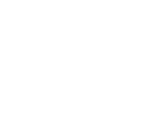 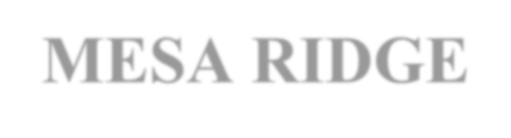 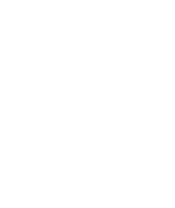 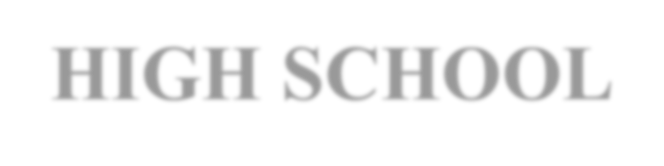 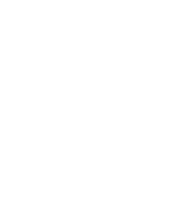 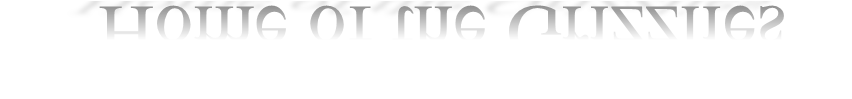 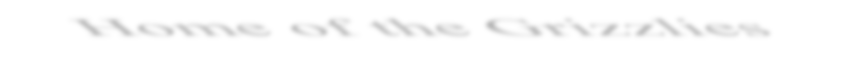 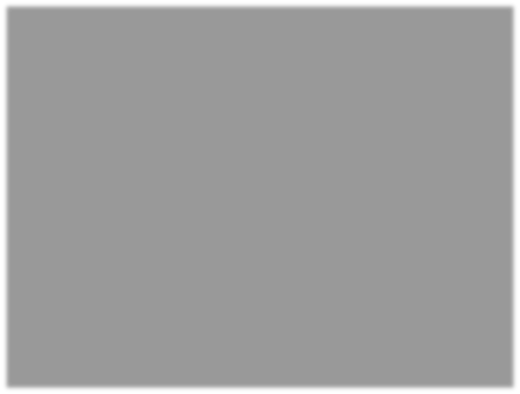 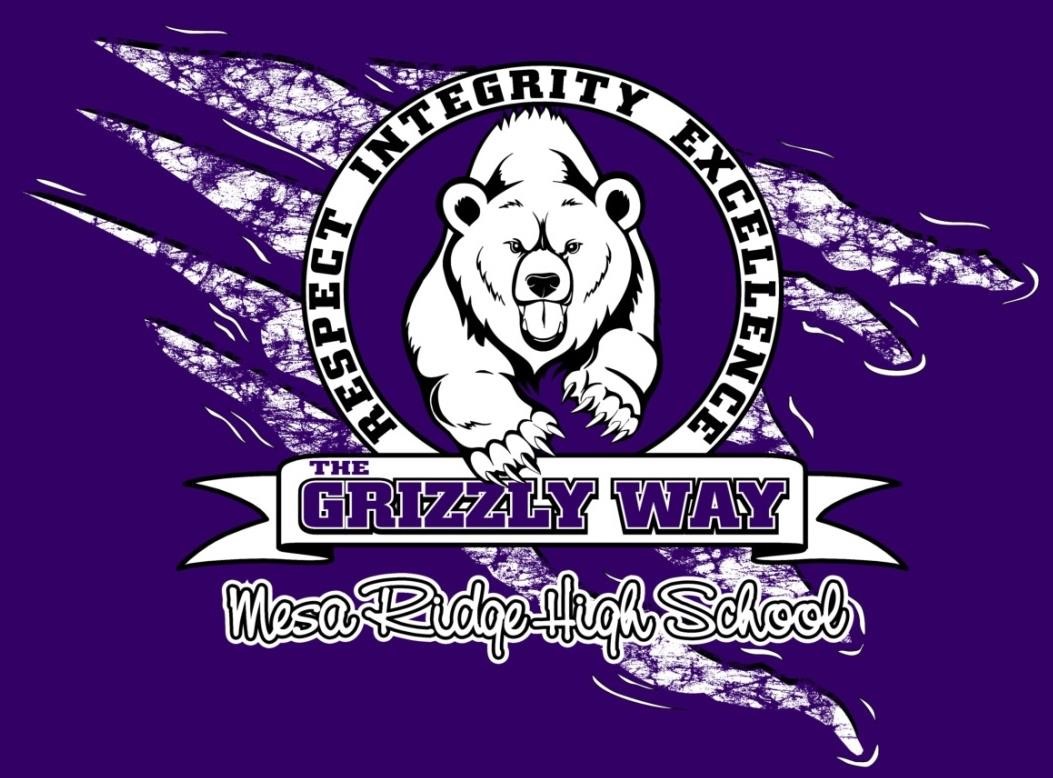 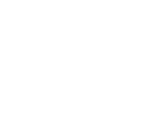 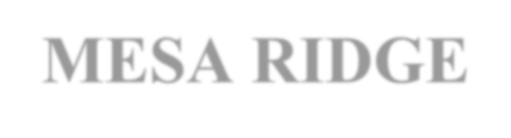 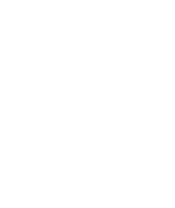 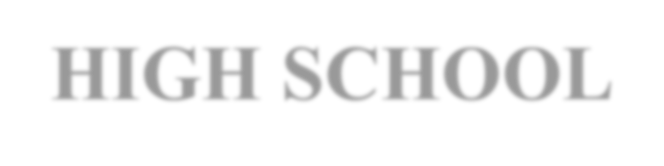 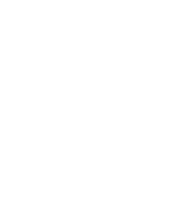 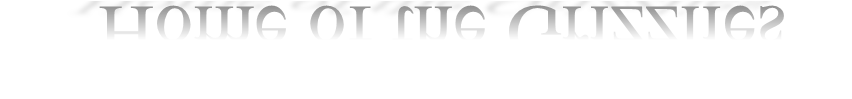 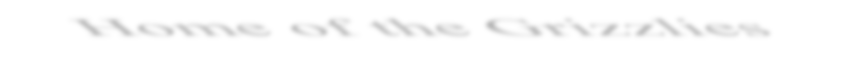 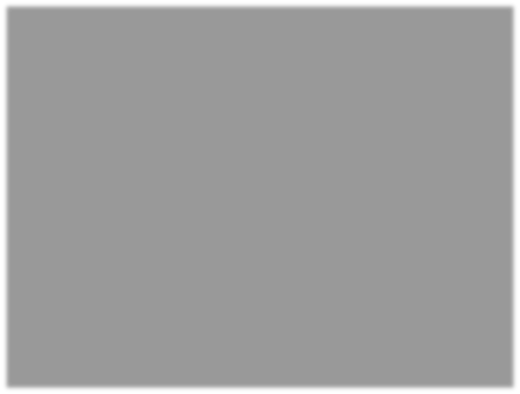 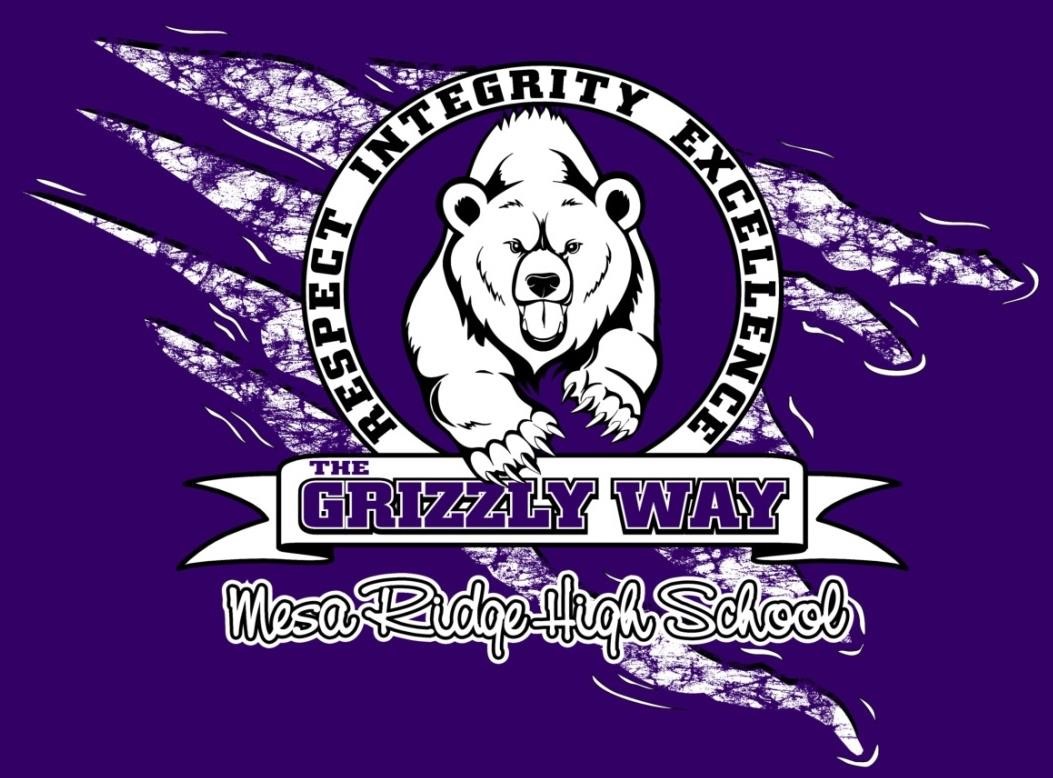 TABLE OF CONTENTS  	Administrative Information..................................................... 2  	Registration Procedures .......................................................... 3  	Counseling Information .......................................................... 3  	Graduation Requirements/Dual Credit Program ................. 4-6  	Planning Guide for Mesa Ridge High School ........................ 7  	Planning Your Program at Mesa Ridge .................................. 8  	Career and Technical Education (CTE) ............................. 9-28  	     ACE – Sped Program .................................................. 10-11 	  	     Art ................................................................................ 12-14 	  	     Automotive ....................................................................... 15  	     Business & Marketing ................................................. 16-19               Cabinet Manufacturing .................................................... 20  	     Construction Technology ................................................. 21  	     Cosmetology .................................................................... 22  	     Family & Consumer Sciences (FACS) ....................... 23-24 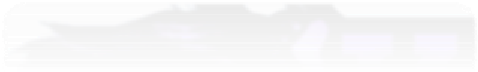 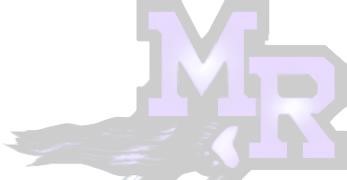 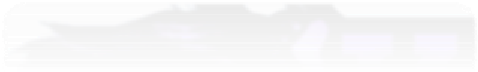 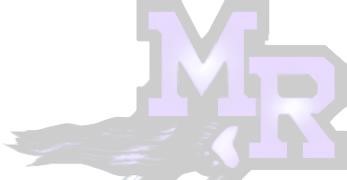  	     Industrial Arts .............................................................. 25-26  	     Information Technology (IT) ........................................... 27  	     School to Career Partnership (STEP) .............................. 28  	     Video Production ............................................................. 29  	English .............................................................................. 30-35  	Mathematics ..................................................................... 36-40  	Naval Junior Reserve Officer Training Corp ................... 41-43  	Performing Arts ................................................................ 44-49  	Physical Education ........................................................... 50-51  	Project Lead the Way (PLTW) ........................................ 52-57  	Science ............................................................................. 58-61  	Social Studies ................................................................... 62-65  	Special Programs .............................................................. 66-71  	World Languages ............................................................. 72-87  School Information........................................................... 79-78  Addendum ............................................................................. 81 MESA RIDGE HIGH SCHOOL 6070 Mesa Ridge Parkway Colorado Springs, Colorado 80911 (719) 391-3600 ADMINISTRATIVE AND SUPPORT STAFF SPORTS Course Description Book This book was developed to assist you in planning for a successful high school experience. It contains the requirements that you must meet to graduate from Mesa Ridge High School. It also contains brief descriptions of the courses offered and information regarding student expectations at Mesa Ridge High School. Study the graduation requirements and course descriptions carefully with your parents before planning your program and selecting courses. Your choice of courses should be based upon graduation requirements, post-high school plans, teacher recommendations, interests and abilities, and your achievements. Please note that some of the courses listed in this guide may not be offered if the number of students requesting the courses is insufficient, or if the class has reached full capacity before the student applies. REGISTRATION PROCEDURE Each student will have access to a course description book online for family consideration. Each student will have the opportunity to meet individually with a counselor/administrator to develop a yearlong schedule. The school will develop a master schedule based upon the pre-registration requests by students. Students must adhere to the procedure and dates for all scheduling procedures.  Students may choose from a broad range of course offerings at Mesa Ridge High School designed to meet individual needs, such as Advanced Placement (AP), Honors (H), Career Start Program (Pikes Peak Community College), Post-Secondary Options, General, Vocational, and Special Needs (placement requires formalized assessment procedures). COUNSELING CENTER INFORMATION  Counseling Center services include student scheduling, new student registration, career and vocational counseling, scholarship information, as well as personal and social counseling. Concurrent Enrollment, Scholarship, and Employment Information Students should recognize the importance of their school records for admission to college, scholarship, and/or financial aid. A student’s record is the accumulation of courses from ninth grade through twelfth grade. Different weighted grades are given in Advanced Placement and Honors courses. A weighted grade of A through D carries ½ point more for Honors courses, as well as Post-Secondary Options classes, and one point more for Advanced Placement courses. A student’s record includes grade point average, rank in class based on academic courses completed and standardized test results. In addition to the classes offered at Mesa Ridge High School, the Board of Education will approve rigorous academic classes that are successfully completed at colleges and universities participating in Concurrent Enrollment. Every student should recognize that employers are looking for high school graduates whose records indicate good attendance, a well-rounded education, responsible behavior, and an in-depth study of a career area; i.e., business, technical, and industrial crafts. Mesa Ridge High School offers a limited number of seniors the opportunity to train in a variety of technical and industrial programs through PPCC’s Career Start Program. In addition, Mesa Ridge High School offers classes in marketing, business and vocational education, auto mechanics, carpentry, electronics, and consumer & family studies.GRADUATION REQUIREMENTS 	POLICY: Requirements for Graduation  	 	 	  	District Code: IKF PROGRAM FOR GRADUATION       CLASS OF 2020, 2021, 2022, & 2023 PROGRAM FOR GRADUATION 9-12* The high school is a comprehensive school that offers a wide range of experiences. Forty-eight semester credits in grades 9-12 are required for graduation. A semester credit is given for successful completion of a course which meets the equivalent of five times a week for eighteen weeks. Some courses may have required standards which also must be met. Adjustments may be made for students transferring in from other districts. Transfer students must attend a minimum of a semester at a district high school to receive a Widefield District #3 high school diploma. Required credits/courses will be based on the five Widefield District #3 exit requirements. They are the following: Communication 	 	Students will be able to: Demonstrate effective listening skills Demonstrate appropriate/effective oral communication. Understand a variety of written materials. Demonstrate effective writing skills. Mathematical Development  	Students will be able to: Use mathematical skills to represent, analyze and solve problems. Select and use appropriate processes and tools for solving math-related problems. Use mathematical communication in oral and/or written form. Scientific Development 	 	Students will be able to: Demonstrate the ability to use scientific problem-solving techniques. Demonstrate an understanding of the impact of science and technology on everyday  	    life. Understand the relationship among earth, life, and physical sciences (PLTW-     Principles of Engineering satisfies this requirement. Demonstrate knowledge of the principles, concepts, and vocabularies of science      courses taken. Social Studies and Responsible Citizenship 	 	Students will be able to: Demonstrate knowledge of the history of the United States and the interactions of the   	    United States in the world. Demonstrate skills that will allow students to become participating members of a                  democratic society. Demonstrate knowledge of geography and its impact on life situations. Personal Development 	 	Students will be able to: Demonstrate knowledge of information about career planning and development  	 	and effective employability skills, and/or Demonstrate knowledge and understanding in the area of fine arts or  	 	foreign language, and Demonstrate strategies for maintaining life-long fitness and health. 	 	The required credits/courses include the following:  	A. Communication Skills - 8 credits - three in composition, two in literature,  	 	two in composition and/or literature, and one in speech.  	B. Mathematical Development - 6 credits.  	C. Scientific Development - 6 credits - two in the area of life science, two in  	 	the area of earth science, and two in the area of physical science.  	D. Social Studies and Citizenship - 7 credits - one in social studies  	 	survey, one in geography, two in world history, two in American history,  	 	and one in American government.  	E. Personal Development - 5 credits - two in physical education, one in health  	 	(9-12), and two from fine arts, foreign language (9-12), and /or careers (10- 	 	 	12). 	 	 	Required Credits 32, Elective Credits 16, Total Credits 48 	 	     Note: 1 credit equals 1 completed semester  	 	English = 8  	 	Math = 6 	 	 	Science = 6  	 	Soc. Studies = 7  	 	Per. Dev. = 5 A maximum of four credits* may be accepted for graduation for students who satisfactorily complete approved courses through accredited distance learning (correspondence or webbased) programs. Rigorous academic classes successfully completed at colleges/universities participating in the Concurrent Enrollment may be approved as well as certain courses from other colleges/universities. Students must complete all graduation requirements to be eligible to participate in the graduation ceremony. In addition to the above credit requirements, the Class of 2021 and beyond will need to achieve one of the following competencies in English and Math to qualify for graduation. ADOPTED: 1/20/94 REVISED 12/96, 8/01, 9/02, 9/03, 1/04, 6/16 NCAA Eligibility for Student/Athletes Students will need to meet the below requirements to receive athletics aid, practice, and compete their first year of college.  For more information about NCAA go to www.eligibilitycenter.org   Students will also need to register with NCAA Clearinghouse before entering college. Division 1 16 core courses in the following areas: 4 years English o 	3 years math at Algebra I level or higher o 	2 years natural or physical science (1 lab) 1 year additional English, math, or natural/physical science o 	2 years social studies 4 years additional from areas above or foreign language Minimum required GPA o 	Minimum GPA of 2.30 in those 16 core courses. o 	Completion of sliding scale for SAT or ACT. Sliding scale depends on GPA. The SAT or ACT must be administered at a national testing site. See counseling office with questions.  Graduate from high school. Division 2 16 core courses in the following areas: o 	3 years English o 	2 years math at Algebra I or higher  o 	2 years natural or physical science  o 	3 years additional English, math, or science o 	2 years social studies 	o 	4 years additional from areas above or foreign language Minimum required GPA o 	Minimum GPA of 2.20 in those 16 core courses. o 	Completion of sliding scale for SAT or ACT. Sliding scale depends on GPA. The SAT or ACT must be administered at a national testing site. See counseling office with questions. Graduate from high school. 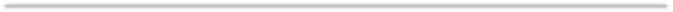 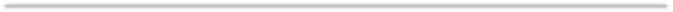 Dual Credit Program (C.U. Succeed) The CU Succeed program is a unique opportunity for students to earn college credit while attending high school classes. Mesa Ridge High School has collaborated with both the University of Colorado at Colorado Springs (UCCS) and the University of Colorado at Denver (UCD) to provide this opportunity for students. Students who choose the dual credit option will be required to pay tuition to the university at a reduced rate. The tuition rate for 2014-2015 was $60.00 per credit hour at UCD and $50.00 per credit hour at UCCS; these prices are set by the Universities and subject to change. We will let students and parents know the exact credit hour cost upon announcement. Most classes are three to four credit hours. It is important to note that the universities provide the guidelines for how students are graded in these courses. Therefore, the rigor is greater in these courses than in a traditional high school course. Upon completion of the course, students will have a college transcript that will be accepted by most, not all, of the public colleges and universities in the state of Colorado. Students who are considering going to a private school or attending college out of state should consult with their counselor prior to registering for dual credit. PLANNING GUIDE FOR MESA RIDGE HIGH SCHOOL 	* Honors classes available 	 	+(AP) Advanced Placement classes available PLANNING YOUR PROGRAM AT MESA RIDGE Fill in courses now completing: * May be taken any semester or year offered 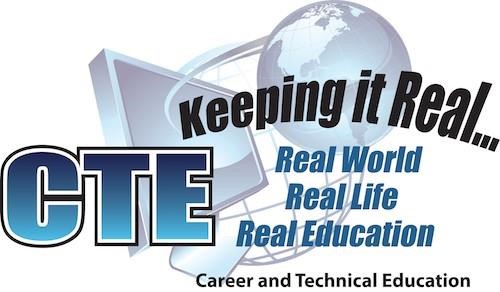 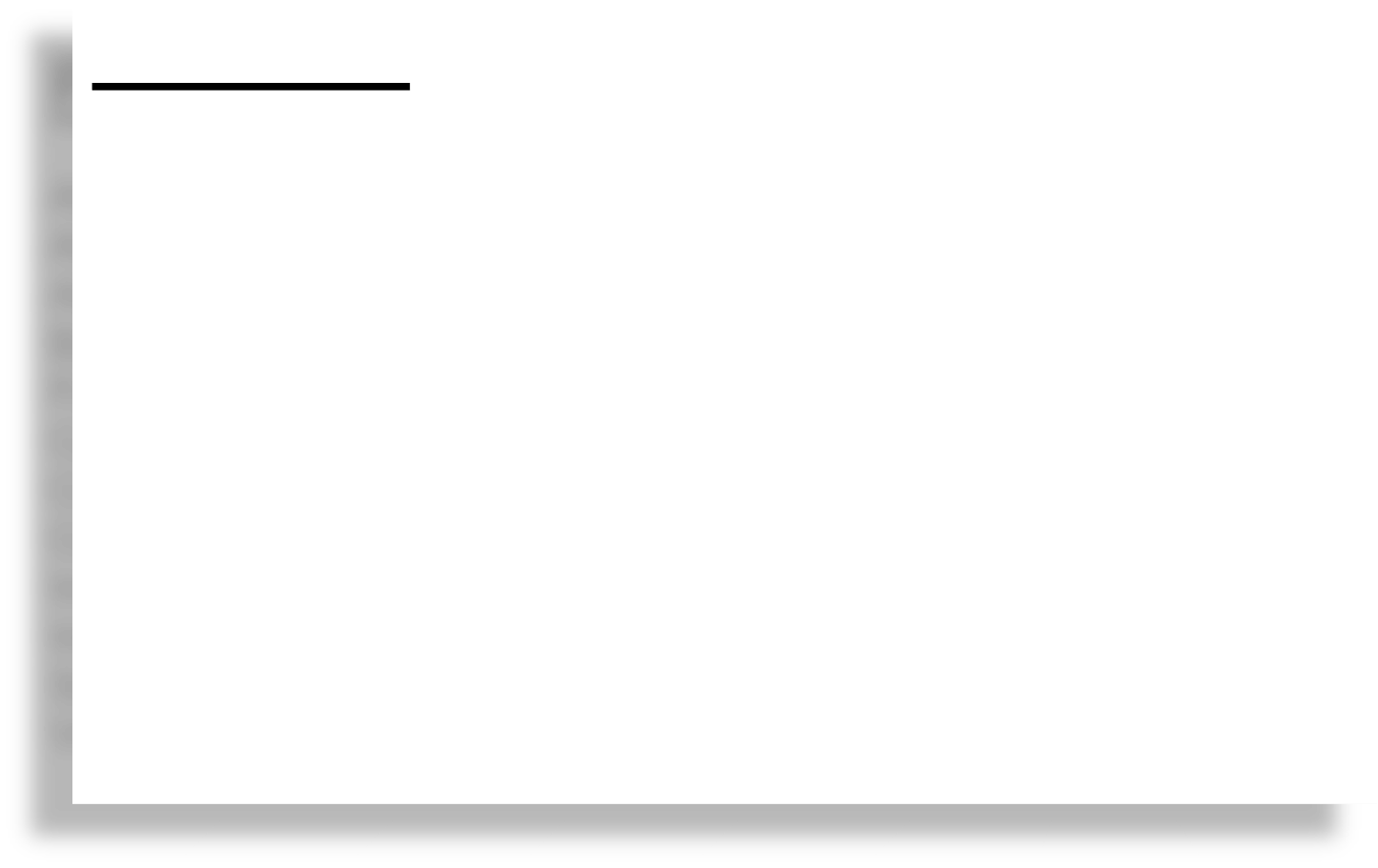 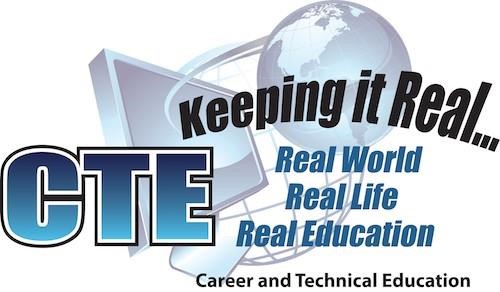 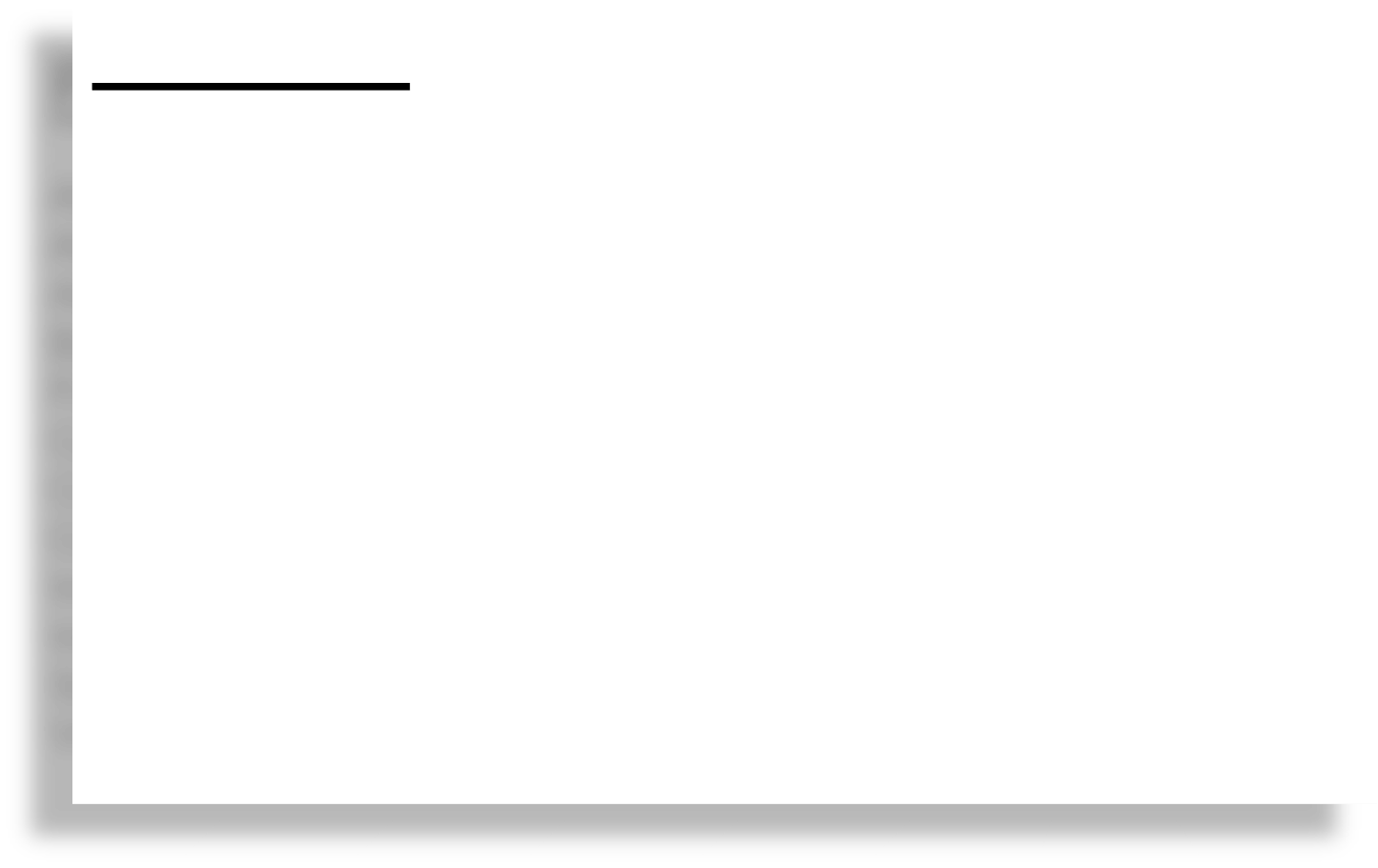 ACE Program Pathway Special Education ACE CAREER DEVELOPMENT I One semester course 9-10-11-12 28311 Prerequisite:  None As developmentally appropriate, this course (or series of courses) is designed for students to create an individual, initial career plan that outlines steps to reach their career goal. Students will identify a career goal based upon results of various assessments, i.e. interest survey, aptitude evaluation, academic skills, learning styles, work preferences, etc. Students will also investigate the training and educational requirements (academic planning & postsecondary options) for their chosen career field. Students should be able to articulate short-term action necessary to achieve the goal(s) in their career plan; including intentional academic planning, high school choices based on self-awareness, career exploration and postsecondary aspirations.  ACE CAREER DEVELOPMENT II One semester course 9-10-11-12 28312 Prerequisite:  ACE Career Development I As developmentally appropriate, this course (or series of courses) is designed to teach skills needed for entry into the workforce. Students will demonstrate successful job search strategies. Students will demonstrate employability skill ability to accurately complete job applications, write a resume, and ask for letters of recommendation. Students will examine model interviews and then participate in their own interview simulations. Students will be able to advocate for accommodations or adaptations necessary to be successful on the job. Students will be knowledgeable of the environmental expectations of the workplace. Additionally, students will be introduced to personal financial literacy skills including: financial planning, budgeting, saving, credit, paycheck calculation, and taxes. Students practice appropriate communication, teamwork, problem solving while working in a group environment.  ACE CAREER DEVELOPMENT III One semester course 10-11-12 28313 Prerequisite:  ACE Career Development I, ACE Career Development II As developmentally appropriate, this course (or series of courses) is designed for students to learn about various employability skills necessary to meet and exceed employer expectations on the job by developing workplace skills such as interpersonal communication, teamwork, leadership, critical thinking and ethical decision making in the workplace. Students will evaluate employee benefit plans (medical, dental, vision, worker’s compensation, unemployment, retirement plan, employee discounts, educational incentives, etc.). Additionally, students will recognize opportunities for advancement on the job. Students will become familiar with workplace laws and policies including: Child Labor Laws, Fair Labor Act, Equal Employment Opportunity, Workplace Safety (OSHA), Americans with Disability Act (disability disclosure as appropriate), Sexual Harassment (definition, scenarios, appropriate behavior, policies and procedures).  ACE Success Foundations Year long course (2 semesters) 9-10-11-12 28324 Prerequisite:  None This course focuses on personal/self-awareness. This class is designed to help students explore and develop the personal and academic skills that are foundational to successful transition into the working world. Teachers will facilitate students learning and implementing academic discipline skills, mindsets, and behaviors for successful academic course completion, and help them to identify methods for setting goals for personal improvement and continuous growth in an academic area, and explain the purpose of fundamental tools used to pursue a career path. Students will select critical thinking skills to make informed, ethical, and socially responsible choices and will also work on implementing essential routines for physical and mental health maintenance and personal safety, including emotion regulation, positive communication skills, decision-making, goal setting, time management, advocacy, problem solving, conflict resolution, self-awareness, personal responsibility, work ethic, stress management, and appropriate personal/social and conflict resolution skills. Students will investigate how all of these factors influence successful career habits.   ACE SUCCESS SYSTEMS II Year long course 10-11-12 28325 Prerequisite:  ACE Success Foundations This course focuses on self and social awareness. This class is designed to help students understand the relationship of their individual talents, interests, and dreams with others around them. Teachers will facilitate an understanding of personal learning styles, self - management, how skills and beliefs within multiple environments (peer, school, home) influence postsecondary options and workforce readiness.  Students will monitor and practice skills including personal responsibility, interpersonal skills such as but not limited to: collaboration, cooperation, social responsibility/citizenship, problem solving, work ethic, stress management, and how they are applied in a group/social environment.    This course will allow students to identify specific environmental factors that influence their physical, emotional, and mental health in relation to their career choice, and evaluate how applying critical thinking skills, collaboration, group problem solving, conflict resolution, and personal responsibility can impact any related social setting success.  Students may match potential career opportunities in career clusters or plan a career path based on personal interests, goals, talents and preferences. ACE SUCCESS APPLICATIONS III Year long course 11-12 28327 Prerequisite:  ACE Success Foundations, ACE Success Applications II This class is designed to help students acquire the skills necessary for successful transition to their postsecondary working life.  Students will learn to apply critical thinking and academic knowledge in order to create plans and potential solutions for problems in the workplace and community, and assess the pros and cons of personal decisions based on their anticipated impact on self, peers, employers, and community.  The course content will allow students to examine the concepts of money management, budgeting, consumer awareness, housing/apartment living, paying for and gaining entry into post-secondary training, stress management, learning how to successfully move out, living on your own, finances, and acquiring and securing post-secondary housing options. ACE COMMUNITY WORK EXPERIENCE One semester course 10-11-12 28322 Prerequisite:  None ACE Work Experience is an elective class that is designed for students to develop basic employability skills.  Students will develop ethical work habits, self awareness, self confidence, and job skills which can be used to locate, secure and retain employment, and enhance postsecondary career development plans. Art Pathways Please note that the Art pathways must be taken in order. Ceramics & Sculpture I & II and  Art Portfolio Prep I & II must be taken in the same school year. Students with little or no art experience must take Foundations of Art & Design  before taking any of the pathways below. # All of the above classes meet CCHE requirements as academic electives. FOUNDATIONS OF DESIGN (Formerly Art I) 15009 	Semester Course 	9-10-11-12 Prerequisite for all art courses This course is an introductory class that looks at multiple media and techniques. This course is a survey class where students will learn the elements and principles of design that are the building blocks essential to any design or marketing career. While studying these building blocks you will get technical experience in color theory, 3D work, and techniques on further developing right versus left-brain. You also get extensive experience in learning how to go through the creative process using critical and problem solving skills. This class will enhance students 21st Century Skills needed in any workplace. FREEHAND DRAWING 1st Semester Course 10-11-12 15010 Prerequisite: Foundations of Design, previous art classes, and/or art teacher recommendation This class will teach students how to draw what they see, how to create the illusion of light and shadow, how to analyze visual elements such as linear perspective, texture and understand principles of composition, (i.e. movement, scale and how to render accurate proportions). A wide variety of techniques and media are explored including graphite pencils, charcoal, pastels, pen and ink, and colored pencils. Students will learn how to apply critical and creative thinking skills, problem-solving skills, analyzing skills into their work. Students will also be required to create a portfolio as well as to participate in an end of the course exhibition with the community. VISUAL CONCEPTS 2D 15054 2nd Semester Course 10-11-12 Prerequisite:  Freehand Drawing, and/or art teacher recommendation Students will demonstrate the basic visual elements of art (line, shape, color, form, texture, space and value) as well as the principles of design (Balance, Scale, Proportion, Movement, Dominance, Unity and Variety, Harmony, Rhythm and repetition) through projects as they relate to two-dimensional media in design, visual perception, artistic form and composition. This will include work with the following: pencil, charcoal, pastels, oil pastels, colored pencils, watercolor paints, printmaking, acrylic paints, ink and mixed media (mixing visual art with non-visual elements), Adobe Photoshop, Illustrator and Animate. Projects are designed around a career focus to include book illustrations, logos, storybooks, comic books and character design, fashion design, animation. PAINTING (Formerly Painting & Drawing) 15016 1st Semester Course 10-11-12 Prerequisite: Freehand Drawing & Visual Concepts, and/or art teacher recommendation In this course, students will explore various painting techniques, elements of composition, and color concepts. Materials used for painting representational, expressive, or abstracted images include but are not limited to watercolor and acrylics. Fundamentals of composition, color theory, and developmental skills will be emphasized. Art history is incorporated into the course through varied instructional media and resources. ADV TECHNIQUES & APPLICATION (Formerly Fine Arts Exploration) 15045 	Semester Course 	10-11-12 Prerequisite: Ceramics & Sculpture I & II or Freehand Drawing, Visual Concepts & Painting, and/or art teacher recommendation This course focuses on advance techniques that were not covered in the previous classes in this pathway. It is designed to expose students to new techniques that they can apply their knowledge from either the painting or 3D Modeling pathways into these new methods. Methods and medias included but not limited to are: cold connections in jewelry smithing, fused glass for jewelry and small works, textile manipulation/creation techniques, and marbling. In this course, students will also learn how to photograph works of art on a professional level in an effort to prepare them for submitting portfolios to colleges and universities or galleries. All work is submitted online for grading. CERAMICS & SCULPTURE I & II 15020 Year Course 10-11-12 Prerequisite: Foundations of Design or previous art classes, and/or art teacher recommendation This semester course is designed to introduce students to the realm of 3D form by using traditional methods of drawing, painting, and sculpting to learn basic and advanced artistic principles. Students will demonstrate the fundamentals of 3D such as modeling, casting, carving, and the processes of assemblage.  Students will learn how to utilize industry level design software, such as photoshop and other adobe products, to create art virtually in both 2-D and 3-D, create 2-D and 3-D prototypes of their virtual art using scanners, large format printing, and color printing. This class will introduce the necessary interdisciplinary skills to work in careers and feed into other pathways, such as computer science, engineering, CAD, business, Construction, Manufacturing and more. In the 2nd semester of the course, students will continue to build on the knowledge gained from Ceramics & Sculpture first semester. Students will continue to demonstrate more advanced skills 3D modeling, casting, carving, and the processes of assemblage and applies them into current work industries such as: costume design and mask creation, set design and clay animation/stop motion films, Installation Art, 3-D Printing industry, and even Reclaimed/Green Art. Students will learn more advanced skills in 3-D printing, laser engraving, CNC output devices and possibly CNC milling. This is all geared towards exposing students to real life application and career opportunities in the realm of 3D art.  	 ART PORTFOLIO PREP I & II (Formerly Advanced Art I & II) Year Course 11-12 15026 & 15027 Prerequisite: All previous classes in a pathway completed, and/or teacher recommendation Advanced Art provides an opportunity to further develop advanced techniques learned in previous art courses and provide a means to develop a portfolio ready for submitting to AP credit or to a university. Students will be required to not only submit a portfolio of their best work at the end of class, but also have developed a personal artist statement reflecting on their artistic journey through the program. These courses are geared towards preparing students for a career in art or an art related field. There will be a heavy emphasis on Advanced Techniques with a wide variety of medias with the opportunity to have an individual focus. FUNDAMENTALS OF PHOTOGRAPHY 1st Semester Course 9-10-11-12 15050 Prerequisite:  None This course will introduce students to photography through a combination of lectures, demonstrations, assignments, and critiques. Students will learn to see photography through the demonstration of DSLR (digital single lens reflex) basic camera functions (aperture, shutter speed, lenses, depth of field) and techniques and aesthetics of photography (lighting and perspective). There will be an emphasis on the creative use of camera controls, exposure, and overview of film and digital processing. Using a DSLR camera, students will have a more versatile means to take quality photographs of their work and better demonstrate their skills for future career opportunities. PHOTOGRAPHY APPLICATIONS 15052 2nd Semester Course 9-10-11-12 Prerequisite: Fundamentals of Photography This course will concentrate on advanced skills of photography learned from previous classes with portrait photography as a focus. Students will demonstrate a knowledge in camera use, studio lighting, compositional skills, film exposure and working with human models. These concepts will be applied to the capabilities of Adobe programs (Photoshop, Illustrator, and Animate) and students will demonstrate how these tools are used to create digital artwork (including their photographs and drawings) for careers in film, web design, print media, digital screen design or portrait photography. PHOTOSHOP & MULTIMEDIA I & II Year Course 10-11-12 Prerequisite: Fundamentals of Photography, Photography & Applications, and/or art teacher recommendation Students will further demonstrate advanced techniques and will develop a portfolio to submit for career opportunities in commercial arts and to collaborate on real world problems/situations. At this point, students will focus on a career field in such areas as, photography, illustration, animation, or Multimedia design using skills they have learned in previous classes (i.e. Printmaking, Illustrator, Animate, Photoshop, etc.). They will relate these skills to industry by researching career opportunities and perfecting their portfolio to that specific field. The elements and principles of design (line value, texture, form, patterns scale, spatial awareness, unity balance, color and proportion) will be a guiding force as the process and work is critiqued along the way. Teacher and student will collaborate to illustrate a variety of skills and techniques as well as proving the worth of focusing on a chosen concentration.  Automotive Pathway AUTOMOTIVE TECHNOLOGY I      27030 Year Course     10-11-12  	Prerequisite: Car Care and/or Small Engines This course builds on the concepts learned in Car Care and/or Small Engines. Students receive instruction on basic automobile maintenance requirements, specific tool uses, service manuals, and safety procedures. Students are introduced to the inspection and repair of the automobile to include brake, suspension, electrical, engine tune-up, fuel, and emission control systems. Proper diagnosis, service, repair, replacement, and/or rebuilding of system components is stressed.  AUTOMOTIVE TECHNOLOGY II      27035 Year Course      11-12  	Prerequisite: Automotive Technology I and approval of instructor As a student progresses through the automotive program, previous units are reviewed and instruction becomes more detailed. The student will learn to inspect manual transmissions, automotive engines, and related driveline components. Students will perform live repair work on customers’ vehicles, with proper testing and repair procedures being stressed. The students become more aware of the skills and attitude necessary to work with the public in the automotive service and repair field.  Business & Marketing Pathways 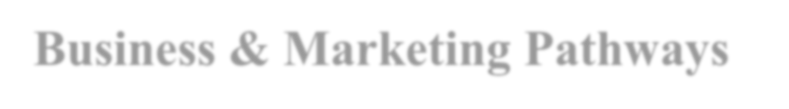 	9th 	10th-12th 	Accounting I 	Accounting I 	Accounting II 	Accounting II 	Intro to Marketing 	Business Leadership 	Sports/Entertainment Mktg. 	Entrepreneurship 	P.C. Applications 	Intro to Business 	Fund. of Web Design 	Business Law Intro to Marketing Sports/Entertainment Mktg. P.C. Applications Fund. of Web Design Note: To receive college credit for business classes articulated through PPCC (for which the student earns a B or better), the student must complete the required paperwork through PPCC.  College Credit is not awarded automatically and is not the school or teacher’s responsibility to complete and submit the paperwork. The teacher will guide the student on navigating the process if requested ACCOUNTING I   16030 Semester Course     9-10-11-12 Prerequisite:  None Accounting I introduces the basics of keeping orderly business financial records. Procedures learned include journaling, posting, preparing financial statements, keeping checking accounts, and understanding basic sole proprietor and partnership accounting practices.  ACCOUNTING II      16035 Semester Course     9-10-11-12 Prerequisite:  Accounting I Accounting II, builds on the principles learned in Accounting I. Procedures learned include recording payroll records, the use of special journals, and understanding basic partnership and corporation accounting principles. 	ACCOUNTING III 	      16040 First Semester Course     10-11-12 Prerequisite:  Accounting II Accounting III builds on the principles learned in Accounting II. Accounting procedures learned include accounting for uncollectible accounts, plant assets and depreciation, inventory valuation, notes and interest, accrued revenue and expenses and end of fiscal period work for a corporation. Computer Accounting problems and procedures will be integrated throughout the course. One business simulation is completed in this course. ACCOUNTING IV   16045   Second Semester Course     10-11-12 Prerequisite:  Accounting III Accounting IV builds on the principles learned in Accounting III.  Procedures learned include departmentalized accounting for a corporation, control systems, and general accounting adjustments.  Computer accounting problems will be integrated throughout this course. One automated accounting simulation is completed in Accounting IV. 	ACCOUNTING V 	  16050 1st Semester Course 11-12  Prerequisite:  Accounting IV Accounting V builds on the principles learned in Accounting IV. Procedures learned include accounting for notes, prepaid expenses, unearned revenue, paying corporate dividends, acquiring corporation capital, and budgetary planning and control. Computer accounting problems will be integrated throughout the course. One automated accounting simulation is completed in Accounting V. ADVANCED WORD PROCESSING  16010 Semester Course     9-10-11-12 Prerequisite:  Word Processing, a minimum of 30 WPM using Microsoft Office or teacher recommendation Students will work on improving both speed and accuracy in keyboarding. They should also be able to apply their keyboarding skills to various personal and business applications. Emphasis will be on advanced letters, tabulations, outlines, and reports. Passing this course with a “B” or better grade will waive Basic Keyboarding Applications (BTE 102) at Pikes Peak Community College and transfer to other community colleges in Colorado. ADVANCED WORD & DESKTOP PUBLISHING 16026 	Semester Course 	09-10-11-12 Prerequisite:  PC Applications and Word Processing This course is designed for the student who would like to learn advanced editing and formatting functions in word processing. Students will learn to manipulate text and graphics to produce flyers, brochures, and other professional documents. Emphasis will be placed on designing quality publications that may be used in business. Passing this course with a “B” or better grade will waive Desktop Publishing (CIS 137) at Pikes Peak Community College and transfer to other community colleges in Colorado. 	WORD PROCESSING   	 16005 Semester Course     9-10-11-12 Prerequisite:  None Students will acquire the ability to keyboard using the touch method with the proper posture and keystroke techniques using Microsoft Word and will apply these skills to various business and personal keyboarding applications. Students will be introduced to basic business letters, tabulations, outlines, and reports. Passing this course with a “B” or better grade will waive Computer Keyboarding (CIS 100) at Pikes Peak Community College and transfer to other community colleges in Colorado. BUSINESS LAW      16060 Semester Course     11-12 Prerequisite:  None This course is designed to introduce students to topics in the field of business law. Topics introduced include criminal law, contracts, purchase or sale of goods, bailments, insurance, real and personal property, and wills and estate planning. Some methods that will be used in the learning process are vocabulary building, case studies, mock trials, and guest speakers. BUSINESS LEADERSHIP      16100 First Semester Course     10-12 Prerequisite:  ME I and teacher recommendation This course is designed for the advanced marketing education student to further learn about the importance of market research and how it applies to the business world. The student will learn about civic responsibilities to the community and how to develop the social skills necessary to interact with business and civic leaders.  The students will research and write an extensive research paper.   ENTREPRENEURSHIP 16095 	Second Semester Course 	9-10-11-12 Prerequisite:  None This is a marketing course designed for students who plan to form, manage, and/or operate a business enterprise. Students will actually operate a business simulation. 	FINANCE 	 16085 Semester Course 	9-10-11-12 Prerequisite:  None Students will learn how to read, understand and prepare financial statements, budgeting, funding vehicles for personal and business loans, consumer credit, commercial credit, insurance and risk management. Taxation and the role it plays in finance will also be integrated into the class.   FUNDAMENTALS OF WEB DESIGN 16027 Semester Course 	9-10-11-12 Prerequisite:  None Students will learn the basic skills needed to design websites. Students will be guided through and demonstrate an understanding of web site production, structure, working with clients, interactivity, navigation, color schemes, user interface criteria, animations, accessibility, and hosting of websites.  Students will create their own web sites using state of the art software. Passing this course with a “B” or better grade will waive Web Design I (MGD 141) at Pikes Peak Community College and transfer to other community colleges in Colorado. INTRODUCTION TO BUSINESS 16220 Semester Course 	9-10-11-12 Prerequisite:  None This course is an entry-level business class.  The following topics will be studied on a basic level: ethics, finance, technology, careers, consumerism, checking accounts, budgets, credit, insurance, and investments.  Students will relate key business concepts to their own lives as citizens, wage earners, and consumers. Passing this course with a “B” or better grade will waive Intro to Business (BUS 115) at Pikes Peak Community College and transfer to other community colleges in Colorado. INTRO TO MARKETING  16070 Semester Course 	9-10-11-12 Prerequisite:  None Introduction to Marketing explores marketing and business functions. Topics introduced include benefits of marketing, customer identification, principles of free enterprise system, and the role of promotion.   INVESTING IN YOUR FUTURE: THE STOCK MARKET GAME 16090  	Semester Course 	9-10-11-12 Prerequisite:  None The focus of this class is on the financial markets. This includes such topics as, banking, credit, stocks, bonds, investment vehicles, and the inner workings of Wall Street.  The stock market game will start five weeks into the semester and will run for eight weeks. The game is sponsored by the Stock Market Game™ and represents actual on-line investing simulation.   	MARKETING ECONOMICS 	 16080 Semester Course 	9-10-11-12 Prerequisite:  None This course will teach students the role that economics plays in the life of every individual. It will accomplish this by teaching individual and social decision-making, workings of global economics, macroeconomics and microeconomics, private and public sectors, and the effect it has on the economy.  The primary focus is on the free enterprise system.P.C. APPLICATIONS (Microsoft Office)   16055  Semester Course 	9-10-11-12 Prerequisite:  None This course is designed to introduce students to word processing, database, spreadsheet applications, and presentation software. Students will have access to a Windows network to complete assigned projects.  Students will be guided through and demonstrate skills in Microsoft WORD, EXCEL, PowerPoint, Access, and Windows Operating System. Passing this course with a “B” or better grade will waive Introduction to PC Applications (CIS 118) at Pikes Peak Community College and transfer to other community colleges in Colorado. PROJECT MANAGEMENT 16210 Semester Course 	9-10-11-12 Prerequisite:  None Students will learn the concepts of the professional discipline of Project Management. Computer software will be utilized to help students organize the necessary labor, budget, time management, materials, tasks, and communication skills for completion of simulated projects. SPORTS AND ENTERTAINMENT MARKETING      16075 Semester Course 	9-10-11-12 Prerequisite:  None Students enrolled in this course will learn how sports are used to market products and how the entertainment industry attracts attention to other products associated with their industry. Other issues covered are legal issues, travel and tourism, recreation, and public relations.  Cabinet Manufacturing Pathway CABINET MANUFACTURING - I/II 27011 TAKEN OFF SITE AT THE MILL  Year Course     9-10-11-12 In Cabinet Manufacturing I & II, students build a basic plywood and hardwood cabinet using Lean Manufacturing principles. Students learn to use a tape measure, produce drawings, create a bill of materials, and use high-quality machinery safely. The cabinet includes a hardwood face frame, legs, door, drawer and tabletop. Assembly of the cabinet utilizes rabbet and dado joints construction. Students also receive an introduction to CNC automated technology. CABINET MANUFACTURING - III/IV  27012 TAKEN OFF SITE AT THE MILL Year Course     9-10-11-12 Prerequisite: Cabinet Manufacturing I/II   In Cabinet Manufacturing III & IV, students build a small profile table from solid hardwoods using Mortise and Tenon joints. Advanced manufacturing equipment is used to continue student learning of the processes involved in Lean Manufacturing and dimensioning lumber. The table includes a dovetailjointed drawer, as well as Greene & Greene style accents that include Blacker leg indents, knuckle legs, and cloud lift style aprons. The top is made from solid hardwood. More advanced CNC technologies are learned as students produce some of the Greene & Greene accents on the Legacy CNC router. CABINET MANUFACTURING - V/VI  27013 TAKEN OFF SITE AT THE MILL Year Course     11-12 Prerequisite: Cabinet Manufacturing I/II and Cabinet Manufacturing III/IV In Cabinet Manufacturing V & VI, students use Lean Manufacturing practices to build a Skills USA table. The cabinet features Mortise & Tenon joinery produced on the 3 axis JDS Multi Router. It has an edge banded plywood carcase, five-piece door, dovetailed drawer, external four piece legs, veneer top, and custom lathe turned handles. Students use software to produce drawings and the bill of materials. CABINET MANUFACTURING VII/VIII 27013  TAKEN OFF SITE AT THE MILL  Year Course 11-12  Prerequisite: Cabinet Manufacturing I-VI Students will use Lean Manufacturing and will be tasked with taking an existing plan, a tool chest (replicating a customer’s idea in the business world), modifying that plan, submitting a bill of materials, a bill of sale and a scale drawing.  Students will learn and be expected to bid the project, establish timelines, price out materials, as well as continuing to learn new techniques involved with cabinet construction. Students will then be tasked with programming their tool chest on the CN C technology in the shop, assembling, personalizing, and finishing their tool chest. In addition to building their tool chest, students will be given plans for shop made hand tools to begin to fill their tool chest. As much work as practical and possible will be done on the CNC equipment in the shop. Construction Technology Pathway CONSTRUCTION TECHNOLOGY - I/II 27017 TAKEN OFF SITE AT THE MILL  Semester Course     9-10-11-12 Prerequisite: NONE This course is for students who want to develop skills common to the construction trade. Students will receive indepth instruction in the use of hand and power tools. They will perform practical exercises on a variety of equipment commonly used in the construction trade. Students will acquire basic drafting skills and learn to read and understand architectural plans. Students will learn the basics of materials use, cost, and estimating for a variety of projects. Students will demonstrate their knowledge through the construction of required projects. Safety is a key component of this course. Construction Technology is a yearlong course. NOTE: Students are in Construction Technology I for first semester and Construction Technology II for second semester. CONSTRUCTION TECHNOLOGY - III/IV 27018 TAKEN OFF SITE AT THE MILL  Year Course     10-11-12 Prerequisite: Construction Technology I/II This course is for students who want to develop skills common to the construction trade. Students will learn the basics of Electricity / Electronics to include instruction in the theory of electricity and in the terminology, skills, and safety procedures common to careers involving electricity and electronics. Topics include (but are not limited to) Ohm’s law, electrical equipment, wire systems, and so on; career exploration is an integral part of the courses. Students will also learn the basics of Plumbing. This course will provide students with instruction in installing waste and vent systems, water and gas pipes, trim, and fixtures. Skills taught include cutting and joining various types of pipe (for instance, steel, plastic) using various methods (cement, seat method, and so on). Construction Technology III/IV is a yearlong course. NOTE: Students are in Construction Technology III for first semester and Construction Technology IV for second semester. CONSTRUCTION TECHNOLOGY V/VI TAKEN OFF SITE AT THE MILL Year course: 11-12 Prerequisite: Construction Technology III/IV This course is for students who want to develop skills common to the construction trade. Students will learn the basics of Masonry and HVAC to include instruction in skills and safety procedures common to careers involving construction. Topics include (but are not limited to) mixer operation, masonry saw use, measuring and cutting, HVAC mechanics, troubleshooting, repair of HVAC systems and their components (e.g., motors, filtration devices, intake & exhaust fans, ducts, ductless splits, wiring, pipes, vacuums, heat pumps, hermetic compressors, economizers, loop systems). Construction Technology V/VI is a yearlong course. NOTE: Students are enrolled in Construction Technology V for first semester and Construction Technology VI for second semester. CONSTRUCTION TECHNOLOGY VII/VIII 27017 TAKEN OFF SITE AT THE MILL Semester course: 11-12 Prerequisite: Construction Technology V/VI This course is for students who want to develop advanced skills common to the construction trade. Students will learn the basics of painting and finishing, landscaping, and weatherization to include instruction in skills and safety procedures common to careers involving construction. Topics include (but are not limited to) use of power aerators, dethatchers, chemical and environmental impacts, as well as sealants, coatings, fillers, energy leaks and weatherization tools. Construction Technology VII/VIII is a yearlong course. NOTE: Students are enrolled in Construction Technology VII for first semester and Construction Technology VIII for second semester.  Cosmetology Pathway COSMETOLOGY 27085  Yearlong course 11-12  (Must have a good discipline and attendance record) Prerequisite: None Fee: Tuition is paid for by the district – student is responsible for $200.00 training kit.  The district does not provide transportation. This program is designed to qualify students to gain employment in the personal care industry and to prepare them to take the state board of certification exams for cosmetology. This program will teach regulations, safety, and best practices for haircutting, chemical treatments, hairstyling, and other salon skills such as scheduling and management. This program is off site at International Salon and Spa Academy.  Family and Consumer Sciences Pathways (FACS) 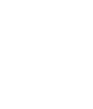 Parenting Relationships/Marriage Food Skills and Catering Semester I & II FOOD SKILLS and CATERING   	Year Course:  1st & 2nd Semester 	9-10-11-12 17037 Prerequisite:  1st Semester required prior to taking 2nd Semester Lab Fee:  $15.00 each semester ($30 total; may be paid beginning of Semester I) This course is designed to give students food selection/preparation knowledge and basic culinary skills that can be used both personally and professionally. Students will gain foundational knowledge and skills for careers in the food industry, with an emphasis on catering as a career option. Semester I includes skill development in the fundamentals of food preparation, workplace teamwork and expectations, food safety and sanitation, knife usage and skills, and introductory catering experiences. Semester II expands on each topic of Semester I with additional training in catering experiences including menu planning, costing, service, and management. Business plans and entrepreneurship are addressed and catering experiences are expanded to include more responsibility in student management.  As a part of the course, students will be required to complete Food Handler’s training approved by El Paso County, and upon meeting standards for the training, will receive a state and county approved Food Handlers Card (certification). PARENTING      17020 2nd Semester Course     10-11-12 Prerequisite:  None This course is designed to provide students’ knowledge and understanding of rules, responsibilities, and skills involved in parenting. Prenatal development, prenatal care and its effect on the fetus, pregnancy, childbirth, physical and nutritional care, discipline, adoption, the abused child, and birth defects will be studied.   RELATIONSHIPS/MARRIAGE      17015 1st Semester Course     10-11-12 Prerequisite:  None This course offers a realistic view of the many aspects of various types of relationships and marriage. Topics that will be covered include love vs. infatuation, choosing a life partner, attitudes for successful relationships, money and resource management, male/female roles, sexual adjustment, birth control, and handling the stress of crisis in relationships. SINGLES LIVING      17005 Semester Course     10-11-12 	Prerequisite:  None 	  Lab Fee  This course deals with basic skills and guidelines that will give students the confidence and expertise for successful independent living. Some topics that are covered are finding a place to live, healthy meal planning and preparation, comparison food shopping, money management, and purchasing transportation.   YOUNG ADULT 17010        2nd Semester Course    10-11-12  Prerequisite:  None   This course is designed to help the student develop self-awareness and acceptance. Emphasis is placed on building self-esteem, goal setting, decision-making, managing stress, human sexuality, and building and maintaining quality relationships. Other topics include suicide prevention, birth control methods, and sexually transmitted diseases. Students and parents will be required to sign an opt-in form during the first week of class. Students who do not complete the form will be transferred out. Industrial Arts Pathways 9th – 12th Metals Car Care CAR CARE      27005 Semester Course     9-10-11-12 Prerequisite:  None Car Care is an orientation course designed for the student with an interest in the proper care and maintenance of the automobile. Areas covered include engine construction and design, electrical system maintenance and component replacement, fuel system inspection and maintenance, buying a car, tool cost and use, tire design and quality, automobile fluids, and how to use repair manuals. The fundamentals of general automobile care and service are stressed, as well as the importance of preventative maintenance. METALS I     27015 Semester Course     9-10-11-12 Prerequisite:  None Lab fee This course is a study of general metalworking skills in the areas of electric arc welding, oxyacetylene welding and cutting, forging, heat-treating, and general metalworking machines. MAKER 101 	Year Course 	11-12 In this project-based learning environment, students will learn invention, innovation, and manufacturing processes and practices from the pre-industrial age to the digital age within the context of multiple material types and multiple engineering applications. From basic woodworking to CNC manufacturing and drones, students will plan, design, create and present self-devised project ideas and applications developed with the mentorship and input from leading manufacturers in industry.  Prepare to be awed, thrilled, frustrated, overwhelmed, experience failures, successes, and most importantly to…MAKE. AUTOMOTIVE TECHNOLOGY I      27030 Year Course  10-11-12  	Prerequisite:  Car Care and/or Small Engines  	This course builds on the concepts learned in Car Care and/or Small Engines. Students receive instruction on basic automobile maintenance requirements, specific tool uses, service manuals, and safety procedures. Students are introduced to the inspection and repair of the automobile to include brake, suspension, electrical, engine tune-up, fuel, and emission control systems. Proper diagnosis, service, repair, replacement, and/or rebuilding of system components is stressed.  AUTOMOTIVE TECHNOLOGY II      27035 	Year Course 	 11-12  	Prerequisite:  Automotive Technology I and approval of instructor  	As a student progresses through the automotive program, previous units are reviewed and instruction becomes more detailed. The student will learn to inspect manual transmissions, automotive engines, and related driveline components. Students will perform live repair work on customers’ vehicles, with proper testing and repair procedures being stressed. The students become more aware of the skills and attitude necessary to work with the public in the automotive service and repair field.   SMALL ENGINES      27010 Semester Course     9-10-11-12 Prerequisite:  None This course is designed to develop a working knowledge of the internal combustion engine.  Units in combustion, timing, basic engine parts, fuel systems, ignition, exhaust, lubrication, cooling, and troubleshooting techniques will be studied and put to practical use. Each student must completely disassemble a one or two-cylinder engine and then rebuild and reassemble it, with the end product being a perfectly operating engine. WOODWORKING 	Semester Course 	9-10-11-12 Prerequisite:  None Lab fee This course is hands on where students learn to construct different objects using wood and carpentry tools. Information Technology (IT) INTRODUCTION TO INFORMATION TECHNOLOGY (IT)  16170 Year Course     9-10-11-12 Prerequisite: NONE With an emphasis on hands on application, students will build their skills and understanding with basic hardware and software computer components. Students will build, test and diagnose computer hardware while learning several different operating systems such as Windows and Linux. Students will learn terminology of hardware and software components as they build computers, networks, servers and create secured environments. In addition, students will learn about storage devices, mobile computing, security threats and best security practices. At the completion of this course, students should be able to pass the A+ Certification.  SYSTEMS AND NETWORK ADMINISTRATION 16174 Year Course   10-11-12 Prerequisite: Intro to Information Technology (IT) and/or Teacher Recommendation This course focuses on the fundamentals of networks, design, components, and troubleshooting. Emphasis is placed on practical application of the theory. The course will also provide practical and useful skills that can be leveraged to obtain internships, or part-time employment in IT fields. With an emphasis on hands on application, students will build out their systems and be able to create systems for future projects. Students will learn the boot process from beginning to end including kernel boot parameters. File system concepts, construction, and partition layout are covered including their impacts in the context of security. User and group concepts are covered along with their application in file access and good system design. Configuration of network interfaces and basic firewall concepts. This course will provide students opportunities to understand and apply the concept of 7 plus 1 Operating System Interface layers/model (OSI).  Use the command line interface for system administration. Basic configuration and deployment of network services such as a web server are performed. Networking concepts learned in previous classes will be leveraged to put system administration in the context of a networked world. With additional study to fill in obscure technologies and concepts, students will be prepared to pass the CompTIA Network+ exam. SYSTEMS AND NETWORK ADMINISTRATION II 16175 Year Course   11-12 Prerequisite: Intro to Information Technology (IT), Systems & Network Administration, and/or Teacher Recommendation Teach students the fundamentals of networks, design, components, and troubleshooting. Emphasis is on practical application of the theory. The course will provide practical and useful skills that can be leveraged to obtain internships or part-time employment in IT fields. With additional study to fill in obscure technologies and concepts, students will be prepared to pass the CompTIA Network+ exam. Network concepts are examined using the OSI model showing every level of network operation. Network devices are examined for their functional roles in modern network architectures. Physical cabling standards and technologies are examined in conjunction with wireless technologies. IP addressing schemes and concepts are covered along with common network protocols. These concepts are pulled together to look at real network scenarios including routing, switching, virtual routing, virtual switching, and their implications in security. Additionally, differences between business and home network architectures and devices are examined. Networks are examined from the smallest (Personal Area Network) to the largest (the Internet). Devices, their roles, and their configuration are covered such that students should be able to understand and design small company networks from a vendor agnostic perspective. SYSTEMS NETWORK AND SECURITY 16173 Year Course   11-12 Prerequisite: Intro to Info Technology (IT), Network Systems & Administration I & II, and/or Teacher Recommendation This course provides an overview of security administration and fundamentals of designing security architectures. Topics include networking technologies, TCP/IP concepts, protocols, network traffic analysis, monitoring, and security best practices. The goal of this course is to introduce challenges in securing computer systems and networks. Topics will address various types of vulnerabilities in existing software interfaces, such as buffer overflows, unsafe libc functions, file system design issues, etc. We will also discuss modern-day defenses against attacks exploiting these vulnerabilities. In network, topics will address security problems in network protocols and routing, such as sniffing, denial of service, viruses, worms, and defenses against them. Upon completion, students should be able to identify normal network traffic using network analysis tools and design basic security defenses. Successful completion of this course will give students the ability to take the Security + certification exam. 	 School to Career Partnership (STEP) SCHOOL TO CAREER PARTNERSHIP (STEP) 16110  	Semester Course 	 11-12 Prerequisite:  Students must be concurrently enrolled in a Career and Technical Education (CTE) course(s) in the areas such as Business Marketing, Consumer & Family Studies, Auto Technology, CAD, Electronics, Construction Technology, Drama, KMRG, or Alternative Cooperative Education (ACE). Student must show proof of current employment. School to Career Partnership (STEP) is a work-study program provided for juniors and seniors who desire a career in the vocational area. A portion of their school day may be spent working with an employer to gain valuable work experience prior to graduation. Students are granted release time from school to be placed in part-time jobs in companies where they utilize their skills and knowledge by working as an actual employee. The STEP coordinator will contact the company regularly to evaluate the student’s work performance. The student receives a grade and up to two credit hours per semester toward graduation for successful work performance. Video Production Pathway VIDEO PRODUCTION I – Introduction to Basic Film Making 	1st Semester Course  	9-10-11-12 Prerequisite: none; course may only be repeated for a failing grade AND Course Instructor Approval AND Signed agreement to compensate for lost and stolen equipment. In Video Production I, students will be introduced to the basic components of Video Production including organizational and time-management skills, screenwriting, storyboarding, camera operation and video editing using Adobe Premiere Pro desktop computer editing. (Note: The Adobe program is a professional level editing software used by professionals in the TV and Film Industries.) VIDEO PRODUCTION II: Broadcast Journalism/Documentary 	2nd Semester Course  	9-10-11-12 Prerequisite: B or higher in Video Production I AND Course Instructor Approval; course may be repeated for credit; AND Signed agreement to compensate for lost and stolen equipment. After having completed Video Production I, students will build on these skills to produce journalistic video pieces according to journalistic ethical standards. Incorporating interviewing skills, students would create a variety of pieces dedicated to PSA’s (Public Service Announcement), Topic or Issue Centered pieces devoted to a contemporary issue and documentary storytelling. These pieces will be produced with an eye toward a public showing on KMRG, the school news show as part of that program’s weekly Video News-Magazine. At the conclusion of this course, students will have a portfolio of completed work. This course is for students interested in using filmmaking skills in the Journalism or Documentary fields.  VIDEO PRODUCTION III: Narrative Filmmaking 	1st Semester Course  	10-11-12 Prerequisite: B or higher in Video Production I & II AND Course Instructor Approval; course may be repeated for credit AND Signed agreement to compensate for lost and stolen equipment. In this yearlong master course, high-achieving students will incorporate filmmaking skills to complete Narrative (aka Fiction) screen stories. Sections of the course will be devoted to Film Analysis of professional/classical movies. Students will write short to full-length screenplays turning them into produced movies or web-series. At the conclusion of this course, students will have a portfolio of completed movies that will gain acceptance at filmmaking schools. This course for students interested in producing movies in the TV or Film Industry. VIDEO PRODUCTION IV: Narrative Filmmaking 	2nd Semester Course  	10-11-12 Prerequisite: B or higher in Video Production I, II, & III AND Course Instructor Approval; course may be repeated for credit AND Signed agreement to compensate for lost and stolen equipment. In the second semester, students will continue to develop their Narrative filmmaking skills into actual production values. Students will learn the different roles on a film set and write, direct, and edit movies for a public audience. In other words: this is the “lab” portion of Filmmaking. The end goal is a portfolio of created works for use in applying to film schools. NEWS BROADCAST (formerly KMRG News)  	Year Course  	9-10-11-12 Prerequisite: Instructor approval determined by application and interview; course may be repeated for credit AND Signed agreement to compensate for lost and stolen equipment. KMRG News is a course designed to simulate a multimedia news team. The students produce live-announcement broadcasts each day and prepare news stories, commercials, Public Service Announcements (PSAs), sports, and other highlighted events for scheduled taped newscasts.  Regular “feature” projects are produced as coordinated by the instructor. Students must understand that these events sometimes involve time after school and on weekends, and in fairness, all students should participate! ENGLISH DEPARTMENT 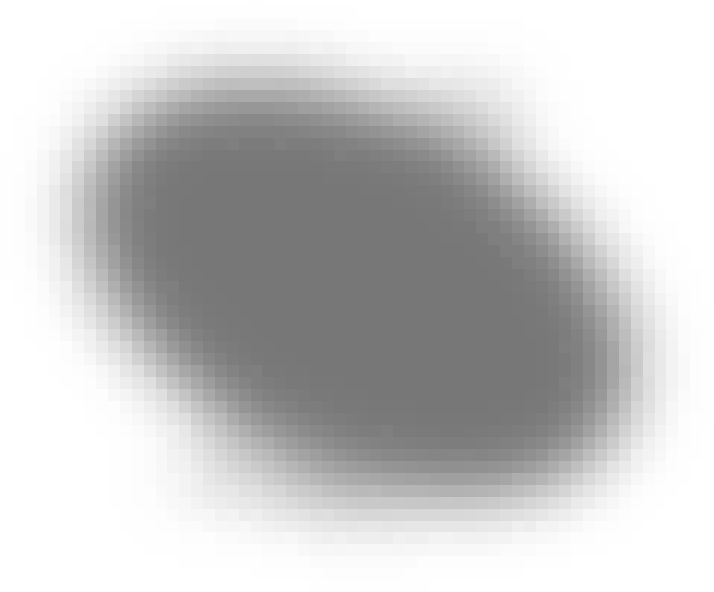 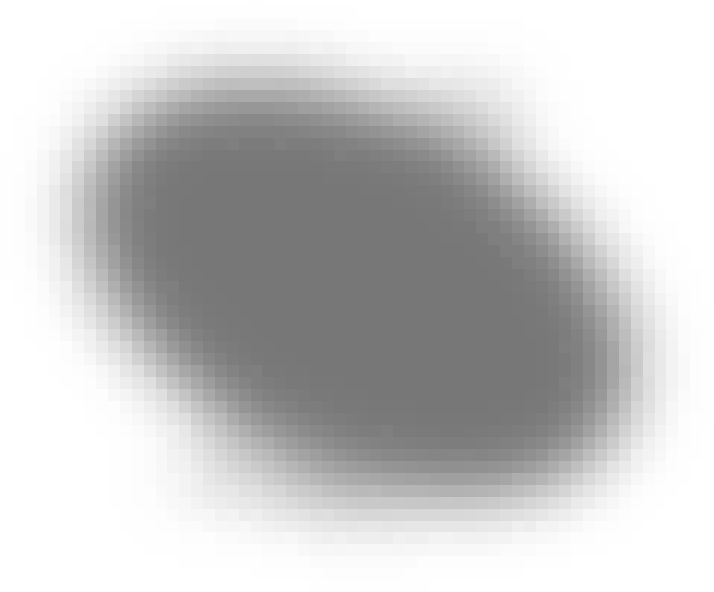 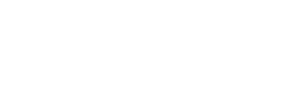 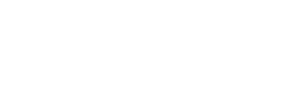 12th Intermediate Comp# Multicultural Lit# Speech Communication# Technical Writing# American Literature# Beginning Debate# Beg. Oral Interpretation# British Literature I/II# World Literature# Creative Writing# Adv. Creative Writing# AP Literature & Composition^# 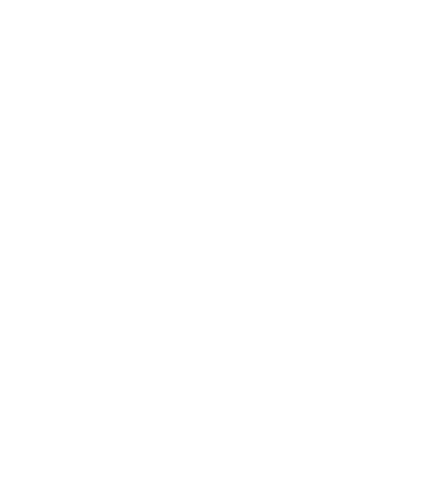 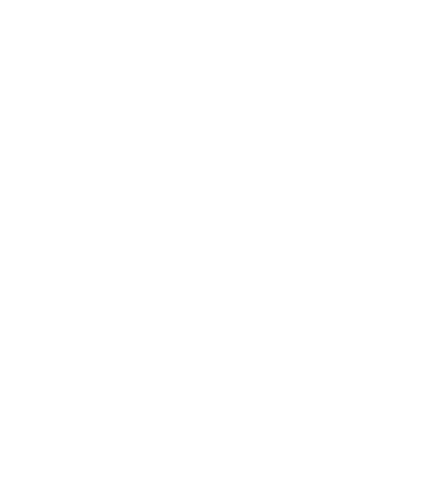 ^ Honors/AP Signature Page required # Meets CCHE Requirements 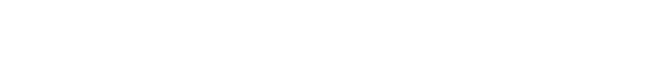 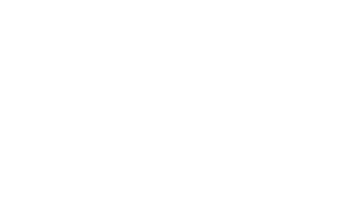 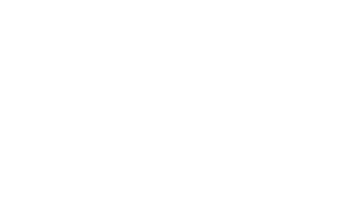 11th Intermediate Comp# Multicultural Lit# Speech Communication# Technical Writing# American Literature# Beginning Debate# Beg. Oral Interpretation# British Literature I/II# World Literature# Creative Writing# Adv. Creative Writing# Honors English 11^# AP Language & Comp^# 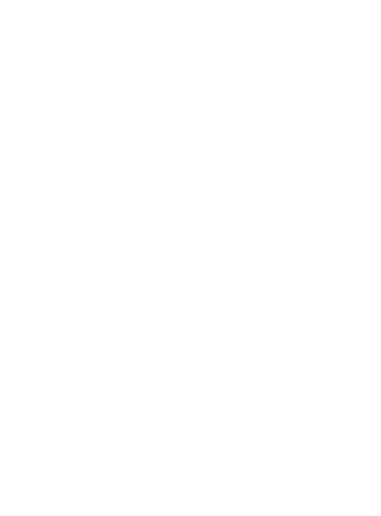 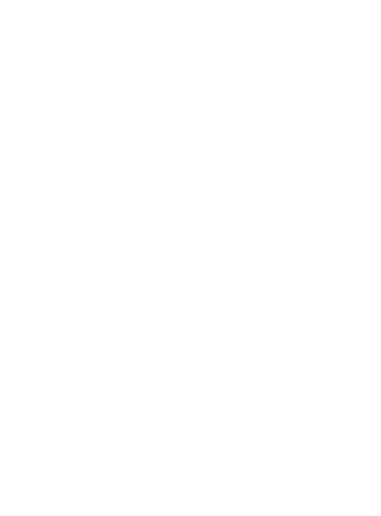 ADVANCED CREATIVE WRITING 	 18040 2nd Semester Course       11-12 Prerequisite: Creative Writing and Teacher Recommendation This advanced writing course is for those who wish to further their knowledge and ability in the creative writing forms. Students will also be expected to edit and produce a school edition of a creative writing magazine. ADVANCED DEBATE (Competitive Speech Team) 18093 Year Course 12 Prerequisite:  Intermediate Debate Participants in this course will continue to focus on all areas of competitive debate, including Lincoln-Douglas, Cross-Examination, and Public Forum.  Students will also have the opportunity to explore congressional and extemporaneous speaking. Students will select one or more area(s) for intensive study and practice, and they will eventually perform these events in actual tournament competition. Each student will be required to compete in a minimum of three tournaments per semester in order to receive credit for this course. Individual practices will be conducted in class. After school practices will also be required. Class members will automatically become part of Mesa Ridge High School’s competitive speech team, recognized by the Colorado High School Activities’ Association; consequently, academic eligibility must be maintained in order to participate in tournament competition. Because of the extensive, out-of-class required activity; students who attend nine or more tournaments throughout the year will be able to earn one elective English credit, in addition to earning a speech credit in the English department. ADVANCED PLACEMENT LANGUAGE & COMPOSITION 18075 Year Course        11 Prerequisite: C or better in English 10 or Honors English 10 and/or Teacher Recommendation Honors/AP Signature Page required The purpose of this course is to help students “write effectively and confidently in their college courses across the curriculum and in their professional and personal lives.” (The College Board, AP English Course Description). This course is organized according to the requirements and guidelines in the current AP English Course Description. Students, therefore, are expected to read critically, think analytically, and communicate clearly both in writing and speech. In addition, students will prepare for the AP English Language and Composition Exam and may be granted advanced placement, college credit, or both as a result of satisfactory performance. The rigor of this course will be comparable to college classroom. This course, accredited by the College Board, a national organization, exceeds Colorado State Content Standards and is specifically designed to prepare students to take the Advanced Placement Literature & Composition Examination, providing them the opportunity to receive college credit.  Students who desire to take the test may register through the Counseling Center. Registration fee will be at the student’s expense. ADVANCED PLACEMENT LITERATURE & COMPOSITION 	 18076 Year Course       12 Prerequisite: British Literature or Advance Placement Language & Composition and/or Teacher Recommendation Honors/AP Signature Page required This yearlong English course will provide college preparatory students with a traditional study of some of the world’s greatest authors and their literature. Students will explore genres of short stories, novels, dramas, poetry, and essays. The format of the class includes seminar discussions on the reading, college essays and resumes, literary critical analysis, and practice test taking.  With the vast amount of reading and writing, the homework load is challenging and students must make a strong commitment of both time and effort. Absences can affect performance and grade. The rigor of this course will be comparable to a college classroom. This course, accredited by the College Board, a national organization, exceeds Colorado State Content Standards and is designed to prepare students to take the Advanced Placement Literature & Composition Examination, providing them the opportunity to receive college credit.  Students who desire to take the test may register through the Counseling Center. Registration fee will be at the student’s expense. ADVANCED ORAL INTERPRETATION (Competitive Speech Team) 18096 Semester Course 	11-12 Prerequisite: Beginning Interpretation Participants in this course will be introduced to certain areas of competitive speech emphasizing oratory, the interpretations of humor, drama, poetry, and Duo interpretation. Students will select one or more area(s) for intensive study and practice, and they will eventually perform these area(s) in actual tournament competition. The advanced oral interpretation students will be able to perform two events at the competitive level.  Each student will be required to compete in a minimum of three tournaments in order to earn credit for the course. Individual practices will be conducted in class. After school practice will also be required. Class members will automatically become part of Mesa Ridge High School’s competitive speech team, recognized by the Colorado High School Activities’ Association; consequently, academic eligibility must be maintained in order to participate in tournament competition.  Because of the extensive, out-of-class required activity; students who attend nine or more tournaments throughout the year will be able to earn one elective English credit, in addition to earning a speech credit in the English department. AMERICAN LITERATURE 	 18055 Semester Course 	11-12 English 10 or Honors English 10, and/or Teacher Recommendation This traditional literature course is the study of both American and World literature. The literary selections read, studied, analyzed, and evaluated reflect the changes of historical moods and themes. These selections, particularly the poetry and drama, will be challenging to read and write about, requiring higher-level thinking and writing skills. The major emphasis of this course will be the study of great American and World literature and its predominant themes. BEGINNING DEBATE (Competitive Speech Team) 18091 Semester Course 	10-11-12 Prerequisite: English 9 or Honors English 9 and/or Teacher Recommendation Participants in this course will be introduced to certain areas of competitive debate, including Lincoln-Douglas, and Public Forum. Students will also have the opportunity to explore congressional and extemporaneous speaking. Students will select one or more areas for intensive study and practice, and they will eventually perform these events in actual tournament competition. Each student will be required to compete in a minimum of three tournaments per semester in order to earn credit for the course. Individual practices will be conducted in class. After school practice will also be required. Class members will automatically become part of Mesa Ridge High School’s competitive speech team, recognized by the Colorado High School Activities’ Association; consequently, academic eligibility must be maintained in order to participate in tournament competition. Because of the extensive, out-of-class required activity; students who attend nine or more tournaments throughout the year will be able to earn one elective English credit, in addition to earning a speech credit in the English department. BEGINNING ORAL INTERPRETATION/PUBLIC SPEAKING (Competitive Speech Team) 18094 Semester Course 	10-11-12 Prerequisite:  English 9 or Honors English 9 and/or Teacher Recommendation Participants in this course will be introduced to certain areas of competitive speech, emphasizing oratory, the interpretation of humor, drama, poetry, and Duo interpretation, and extemporaneous speech.  Students will select one or more area(s) for intensive study and practice, and they will eventually perform these area(s) in actual tournament competition.  Each student will be required to compete in a minimum of three tournaments in order to earn credit for the course.  Individual practices will be conducted in class. After-school practice will also be required. Class members will automatically become part of Mesa Ridge High School’s competitive speech team, recognized by the Colorado High School Activities’ Association; consequently, academic eligibility must be maintained in order to participate in tournament competition. Because of the extensive, out-of-class required activity; students who attend nine or more tournaments throughout the year will be able to earn one elective English credit, in addition to earning a speech credit in the English department. BRITISH LITERATURE        18060 Year Course    11-12 Prerequisite:  English 10 or Honors English 10, and/or Teacher Recommendation This higher-level yearlong traditional literary course outlines the development of English history, language, and literary forms. Emphasis will be placed on reading, discussing, and analyzing British literature. Students will be required to demonstrate strong reading/writing skills through a variety of projects.  CREATIVE WRITING 18035 Semester Course       11-12 Prerequisite: Intermediate Composition, Technical Writing, Honors English 10, and/or Teacher Recommendation This is an upper level-writing course designed for those who have mastered grammar, usage, and mechanics, who have some sense of writing style.  It aims at fostering creativity, especially in description and narration. ENGLISH 9  18005 Year Course     9  Prerequisite: None This yearlong course stresses the fundamentals of communication in the key areas of writing, reading, speaking, and listening.  Through the writing process, students will explore the methods of organizing, developing, and supporting in narrative, descriptive, expository and persuasive paragraphs and essays.  Correct usage, grammar, spelling, and punctuation will be stressed as part of the revision process. In addition, the research process will be practiced. Students will also read and evaluate a variety of literary genres to practice literary analysis. Oral presentations and interpersonal discussion skills will be introduced to create a more solid foundation for communication. ENGLISH 10  	 18015 Year Course     10 Prerequisite:  English 9 or Honors English 9 This yearlong course builds upon the fundamentals of communication in the key areas of writing, reading, speaking, and listening. Through the writing process, students will explore the methods of organizing and developing support in narrative, descriptive, expository, and persuasive paragraphs and essays. Correct usage, grammar, spelling, and punctuation will continue to be stressed as part of the revision process. In addition, the research process will culminate in a research project. Students will also read and evaluate a variety of literary genres to practice literary analysis. Moreover, oral presentations and interpersonal discussion skills will be practiced to improve communication skills. HONORS ENGLISH 9 18007 Year Course 9 Honors/AP Signature Page Required This yearlong course stresses the fundamentals of communication in the key areas of writing, reading, speaking, and listening. Through the writing process, students will explore the methods of organizing, developing and supporting in narrative, descriptive, expository and persuasive paragraphs, and essays. Correct usage, grammar, spelling, and punctuation will be stressed as part of the revision process. In addition, the research process will be practiced. Students will also read and evaluate a variety of literary genres to practice literary analysis. Oral presentations and interpersonal discussion skills will be introduced to create a more solid foundation for communication. HONORS ENGLISH 10 	 18020 Year Course 10 Prerequisite:  English 9 or Honors English 9  Honors/AP Signature Page required The same content standards and curriculum will be addressed as in English 10, however a stronger emphasis will be placed in the areas of analysis, synthesis and higher level thinking skills through additional and higher-level literary selections.  Students planning on taking AP Language & Composition their junior year should take this class. INTERMEDIATE COMPOSITION 18030 Semester Course       11-12 Prerequisite: English 10 or Honors English 10 and/or Teacher Recommendation In this course, sentence structure is emphasized through use of the writing process, and the four forms of discourse (narration, description, exposition, and persuasion) are refined.  Considerable emphasis is placed upon developing essays in more sophisticated modes, including a research-based persuasive essay. Students will become proficient at evaluating their own writing.  INTERMEDIATE DEBATE (Competitive Speech Team) 18092 Year Course 11-12 Prerequisite:  Beginning Debate Participants in this course will continue with certain areas of competitive debate, emphasizing both Lincoln-Douglas, and Public Forum debate.  Students will select one or more area(s) for intensive study and practice, and they will eventually perform these area(s) in actual tournament competition.  Each student will be required to compete in a minimum of three tournaments in order to earn credit for the course.  Individual practices will be conducted in class. After school practice will also be required. Class members will automatically become part of Mesa Ridge High School’s competitive speech team, recognized by the Colorado High School Activities’ Association; consequently, academic eligibility must be maintained in order to participate in tournament competition. Because of the extensive, out-of-class required activity; students who attend nine or more tournaments throughout the year will be able to earn one elective English credit, in addition to earning a speech credit in the English department. MULTICULTURAL LITERATURE 18050  Semester Course      11-12 Prerequisite: English 10 or Honors English 10, and/or Teacher Recommendation This intermediate level course studies the literature of various racial and ethnic cultures that comprise America. The literary selections read will include the genres of poetry, drama, essays, short stories, novels, biographies and autobiographies. The course will emphasize the theme of unity through understanding diversity to develop a greater appreciation for all types of literature as a record of human experience.  This will be accomplished through reading, discussing and analyzing, researching, writing, and speaking. SPEECH COMMUNICATIONS 18085 Semester Course       11 – 12 Prerequisite:  English 10 or Honors English 10, and/or Teacher Recommendation This course continues to examine the broad field of communication. Students will increase their knowledge and ability to communicate with others through spoken language.  Intra/interpersonal communication, group discussion, and conflict resolution skills will be studied in-depth.  Individual public speaking (including informative, demonstrative, and/or persuasive speeches) will be an integral part of this course. Effective delivery and listening skills will be emphasized. TECHNICAL WRITING 	 18025 Semester Course       11 – 12 Prerequisite:  English 10 or Honors English 10, and/or Teacher Recommendation In this course, students already proficient in their writing abilities will use standard writing that can be applied to a variety of technical documents.  Students will learn principles for organizing, writing, revising, and presenting clear, oral and written documents for industry, business, and government. NOTE: This course does not meet NCAA requirements. WORLD LITERATURE 	 18070  Semester Course      11 - 12 Prerequisite:  English 10 or Honors English 10, and/or Teacher Recommendation 	 This literature course of both classic and contemporary literary works is comprised of a wide array of selections from regions around the world. Due to the challenging and thought-provoking nature of the literature selections, students will be expected to use higher level reading comprehension and thinking skills.  Emphasis will be placed on in-depth analysis through both discussion and writing. MATHEMATICS DEPARTMENT 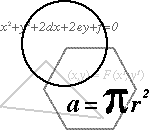 NOTE: Students must see their current math teacher for recommendation(s) to the next math level / course(s). 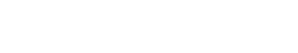 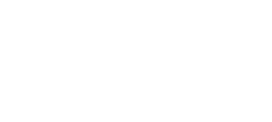 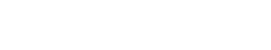 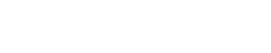 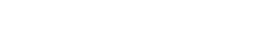 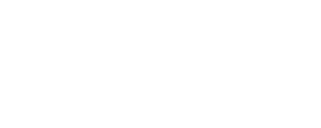 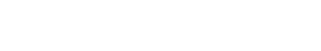 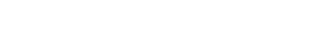 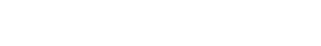 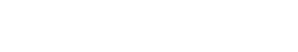 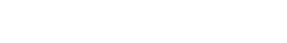 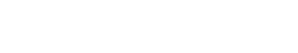 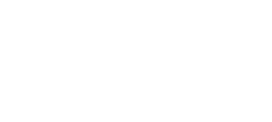 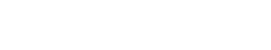 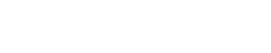 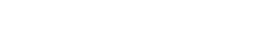 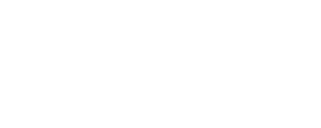 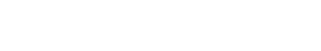 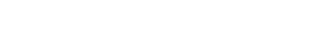 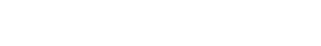 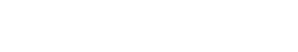 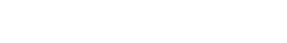 Page 36 INTRO TO PRE-ALGEBRA  28073 Year Course 9-10-11-12 	 	 	 Prerequisite: Teacher Recommendation Required Technology:  Scientific Calculator The primary goal is to connect new concepts with existing knowledge and to the world outside the classroom. This is done through a problem solving approach. Topics include basic skills practice, decimals, rational numbers, integers, data analysis, ratios, and proportions. Collaborative teamwork is essential to success in this course. PRE-ALGEBRA  20040 Year Course 9-10-11-12 Prerequisite: Teacher Recommendation Required Technology:  Scientific Calculator Students will connect new concepts with existing knowledge and to the world outside the classroom. Problem solving is incorporated throughout all topics. Topics include decimals, rational numbers, integers, solving equations, data analysis, ratios, proportions, graphing on a coordinate plane. Collaborative teamwork is essential to success in this course. CONSUMER MATH 20010 Year Course 11 Grade only Prerequisite: Teacher Recommendation & Administrative Approval (student has not passed a class beyond Algebra 1) Required Technology: Scientific Calculator Consumer Math covers operations with whole numbers, decimals, fractions, and percents, problem solving with probability and statistics, income, purchasing and budgets, banking and credit, housing, transportation, taxes, insurance, and investments.  This is a basic consumer math skills needed as a high school student (skill-based course).  MATH TODAY      20015 Semester Course 12th Grade only Prerequisite: Consumer Math, Pre-Algebra or higher, & Teacher Recommendation Required Technology:  Scientific Calculator Math Today is a continuation of consumer math class covering budgeting, checking and savings accounts, income tax calculations, comparative shopping, the purchase of a car, types of insurance, credit, loans and more. Students must have the ability to work independently. This course teaches math skill that prepare students for life beyond graduation. Skill based course. PERSONAL FINANCE LITERACY 20011 Semester Course 12th Grade only Prerequisite: Algebra 1, Semester 1 of Geometry, & Teacher Recommendation Required Technology:  Scientific Calculator This course surveys the basic personal financial needs of most individuals and emphasizes the basics of budgeting, saving, checking, investments, credit, the wise use of insurance, and paying and preparing income tax returns. Students taking this course will learn to better prepare for their financial futures. Concepts in financially are independent enough to where students can successfully take either one semester or both. ALGEBRA A       20047AB Year Course 9-10-11-12 Prerequisite: Teacher Recommendation Required Technology: Scientific Calculator The pace of the course allows students to investigate topics in depth, spend time reviewing 7th and 8th grade standards, and be better prepared for completion of a traditional Algebra 1 course. Topics include order of operations, evaluating expressions, distributive property, patters, real number system, properties of real numbers, solving equations, proportional reasoning, percents, and solving inequalities. Knowing and understanding the vocabulary presented in the course is essential to success. PROGRAMMING I 	 20100 Semester Course Prerequisite: Algebra I Connections or Teacher Recommendation Programming I is the study of computer programming and the techniques programmers use.  Flowcharting, file management, and the commands in Visual Basic 6.0 are the basic skills that the students will learn.  The students also are introduced to object oriented programming style utilized by other higher programming languages.  Students will learn to write, debug and enhance other programs in this course. PROGRAMMING II 20105 Semester Course Prerequisite: Programming I or Teacher Recommendation Programming II is a course in programming aimed to develop problem-solving skills through the solution of problems in the field of mathematics and computer science.  The emphasis in this course is designing real world programs to solve real world problems. Visual Basic is the compiler used to create Windows applications that will utilize arrays, matrices, loops, and basic sorting and searching techniques. Using simple windows dynamic link library files will be used to create professional style programs in Visual Basic. Students will develop their programming skills by using number theory, statistics, file handling, and other mathematical topics. ALGEBRA 1 ** 20045 Year Course 9-10-11-12 Prerequisite: Successful completion of both semesters of Pre-Algebra, Algebra A, or Teacher Recommendation Recommended Technology: Graphing Calculator (TI-84 recommended) Topics include the (x,y) coordinate plane, patterns, problem solving with guess and check tables, simplifying expressions, solving 1- and 2-variable equations, proportional reasoning, graphing, extending patterns and finding rules, multiple representations of data (tables, rules, graphs), scatterplots, solving and graphing inequalities, systems of equations and inequalities, distributive property, writing rules from word problems, slope as a rate of change, parallel and perpendicular lines, equations of lines, functions, rational expressions, absolute value equations, exponents and exponential functions, factoring and solving quadratics.  GEOMETRY ** 20070 Year Course 9-10-11-12 Prerequisite: Successful completion of both semesters of Algebra 1, or Teacher Recommendation Required Technology:  Scientific Calculator Recommended Technology: Graphing Calculator (TI-84 recommended) Topics include the concept of points, lines, planes, angles, triangles, congruence proofs, inequalities, perpendicular, parallel, quadrilaterals, exponents and radicals, polygonal regions, volume and areas, similar triangles, circles, spheres, and constructions.  GENERAL STATISTICS ** 20085 Year Course 11-12 Prerequisite:  Geometry Required Technology:  TI-83+ or equivalent  graphing calculator General Statistics introduces students to random sampling, surveys, experiments, descriptive statistics, normal distributions, linear regressions, probability, and basic statistical inference. The use of technology is essential to success in this course. This requires extensive out of class reading to be successful. ALGEBRA 2A       20047AB Year Course 10-11-12 Prerequisite: Successful completion of Algebra 1 and Geometry and Teacher Recommendation Recommended materials: Graphing Calculator (TI-84 is recommended) and graph paper This is the first of a two-year sequence of coursework. Together the two years of Algebra 2A and Algebra 2B will be equivalent in content to the traditional yearlong Algebra 2. This course is designed to provide students with an alternative to the traditional yearlong Algebra 2 course. The pace of the course allows students to investigate topics in great depth. This course continues to review Algebra 1 and Geometry topics used to solve a variety of real world and mathematical problems. Topics include expressions, equations, and inequalities, functions (linear, absolute value, quadratics) and graphs, linear systems, systems of inequalities, systems with three variables, matrices, quadratic functions and equations, and complex numbers.  ALGEBRA 2B       20049AB Year Course 11-12 Prerequisite: Successful completion of both semesters of Algebra 2A or 1st semester of Algebra 2 and Teacher Recommendation Recommended materials:  Graphing Calculator (TI-84 is recommended) and graph paper This is the second of a two-year sequence of coursework. Together the two years of Algebra 2A and Algebra 2B will be equivalent in content to the traditional yearlong Algebra 2.  This course is designed to provide students with an alternative to the traditional yearlong Algebra 2 course while the pace allows students to investigate topics in greater depth.  This course reviews quadratics and the complex number system. New topics include polynomials and polynomial functions, radial functions, rational exponents, inverses, exponential and logarithmic functions, and rational functions. ALGEBRA 2 ** 20050 Year Course 10-11-12 Prerequisite:  Algebra I Connections and Geometry Connections Required materials:  Graphing Calculator (TI-84 is recommended) and graph paper Topics include expressions, equations, and inequalities, functions (linear, absolute value, quadratics) and graphs, linear systems, systems of inequalities, systems with three variables, matrices, quadratic functions and equations, and complex numbers, polynomials and polynomial functions, radical functions, rational exponents, exponential and logarithmic functions, rational functions. Additional topics can include sequences and series, quadratic relations, and conic sections. COLLEGE ALGEBRA ** 20060 Year Course 11-12 Prerequisite:  Successful completion of Algebra 2. Required materials:  Graphing Calculator (TI-84 is recommended) and graph paper College Algebra introduces students to patterns, recursion, linear models, systems of equations, functions and transformations, exponential functions, power functions, logarithmic functions, quadratics, polynomials, matrices, parametric equations, conic sections, series, triangle trigonometry, and circular trigonometry. HONORS ALGEBRA II/TRIG *** ++    Year Course 9-10-11-12 Prerequisite: A or B in Algebra I. Must also request 20055B  Algebra II/Trig covers the concepts of properties, absolute value, inequalities, linear relations and functions, graphing, matrices, systems of equations and inequalities, operations on polynomials, real and imaginary roots, quadratic equations and graphs, rational polynomial expressions, exponents and radicals, logarithms, and trigonometry. Statistical measures and graphical representation of data is integrated throughout other topics. HONORS PRE-CALCULUS *** ++    20080 Year Course 11-12 Prerequisite:  C+ or higher in both semesters of Algebra 2  Required materials:  Graphing Calculator (TI-84 is recommended) and graph paper Pre-Calculus is a review and an in-depth study of some topics from previous mathematics courses. It includes a study of linear and polynomial equations, trigonometric functions, sequences and series, analytic geometry, and the use of graphing calculators to graph both polynomial equations and trigonometric functions. This is a weighted course and requires out of class work for success. ADVANCED PLACEMENT STATISTICS *** ++    20087  Year Course 11-12 Prerequisite:  Algebra II Connections Required Technology:  Graphing Calculator (TI-84 or equivalent is recommended) This course introduces students to descriptive data, normal distribution, linear regression, random sampling, surveys, experiments, probability, inference for proportions and means and Chi-Square distribution. The use of technology is essential in this course. This is a weighted course that requires out of class reading as well as out of class work to be successful.  ADVANCED PLACEMENT CALCULUS (AB) *** ++        20090 Year Course 11-12 Prerequisite:  Successful completion of Honors Pre-Calculus or teacher recommendation Required Technology:  Graphing Calculator (TI-84 or equivalent is recommended) Calculus introduces students to differentiation, limits, integration, applications of transcendental functions, and continuity. In addition, many of the mathematical concepts and skills introduced in previous courses will be further developed. This is a weighted course and requires out of class work for success. ADVANCED PLACEMENT CALCULUS II (BC) *** ++    20093 Year Course 12 Prerequisite:  AP Calculus (AB) or teacher recommendation Required Technology:  Graphing Calculator (TI-84 or equivalent is recommended) AP Calculus II (AB) is a continuation of AP Calculus (AB). Transcendental functions, techniques and applications of integration, Taylor's theorem, improper integrals, infinite series, analytic geometry, polar coordinates, and parametric equations. This is a weighted course and requires out of class work for success. 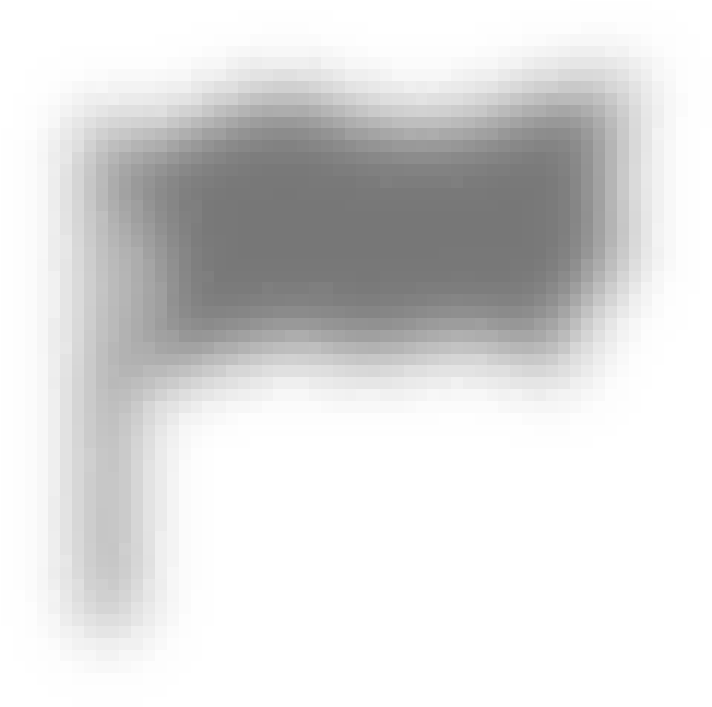 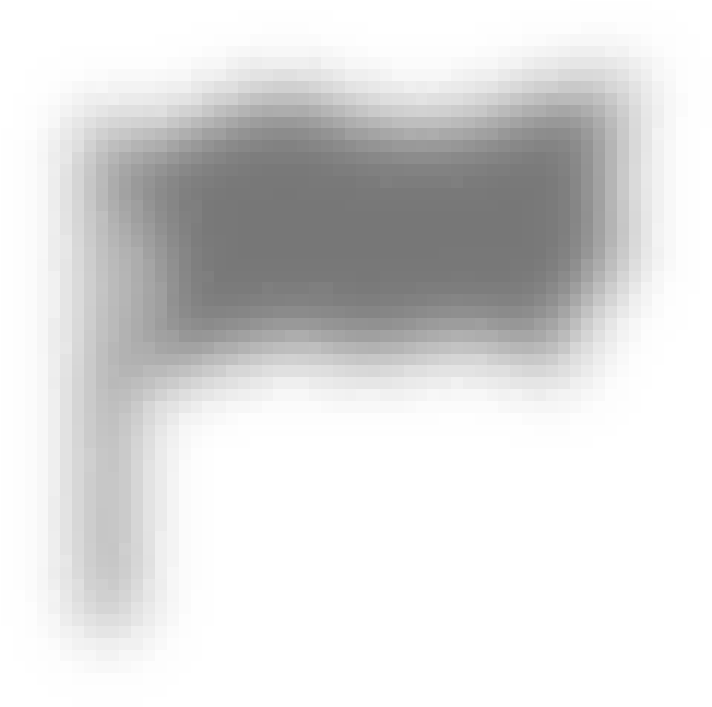 NAVAL JUNIOR RESERVE OFFICER TRAINING CORP. NAVAL JUNIOR ROTC/NAVAL SCIENCE NJROTC is an interesting and rewarding way to earn elective credit. Practical leadership and personal development opportunities accompany academic work. There is no obligation incurred, either to continue the program at Mesa Ridge High or to be involved in the Navy in any way after graduation. Opportunities for school and community service, field trips, early leadership positions, personal recognition, and numerous extra-curricular activities are all available. A uniform is provided without cost and is worn once a week. All JROTC courses also require attendance and participation in ceremonies, events, and activities each semester outside the instructional day, including some evenings and weekends. Completion of the course may make students eligible for advance rank and pay grade should they choose to enter any military service. Significant assistance is given to those students interested in fully paid college scholarships or service academy appointments. NAVAL SCIENCE ENRICHMENT      21025 Semester Course     10-11-12 Prerequisite:  A strong motivation to compete This is an advanced leadership-training program in Naval Junior ROTC focusing on military precision and exhibition drill ceremonies, physical training, and community service.  Field trips for community performances and inter-school competition of military drill and academic events are included, as well as experiential visits to military and civilian organizations. Students will form into performing teams to execute precision, exhibition, and armed, unarmed, color guard, and competitive drill. Students will perform at civic, community, and military ceremonies. Students will be eligible for a school letter if criteria for participation and competitive performance are maintained. Students’ research and report on current events and leadership as well as the history, tradition, and customs of naval and military ceremonies. Military standards of grooming and appearance will be required of the student. Students will be required to participate in fund raising activities to acquire special uniform items and to defray the cost of field events. *(May be entered second semester by freshman Naval Science I students with Naval Science instructor approval) NAVAL SCIENCE I     (NJROTC I) 21005 Year Course     9-10-11 Prerequisite: None Naval Science I is a co-ed beginning program in Naval Junior ROTC containing academic, service education, and military instruction.  The academic portion includes basic naval orientation, customs, traditions, courtesies, organization, citizenship, leadership, Naval missions, and U.S. Government.  Community service (service education), participation in the cadet corps activities, and field trips are required.  Trips include visits to a naval base, local military bases and "high tech" businesses to promote awareness of technology, principles of teamwork, and application of classroom subjects.  The military portion includes basic drill, physical fitness, military bearing, and courtesies. The naval uniform must be worn, for the full school day once a week.  Uniforms and tests are provided. Basic standards of military grooming are required.  Top academic performance and continuing education are the focus of this program. NAVAL SCIENCE II     (NJROTC II) 21010 Year Course     10-11-12 Prerequisite:  Naval Science I This co-ed course is an expansion of Naval Science I, which includes maritime history, maritime geography, oceanography, meteorology, astronomy, and physical science. Community service (service education), unit participation, and field trips are required. Field trips include visits to local military bases and “high tech” businesses to promote awareness of technology, principles of teamwork, and application of classroom subjects. Computers will be used to prepare presentations. Grooming and uniform requirements are the same as Naval Science I.  Continuing education is the focus of this program.  NAVAL SCIENCE III       (NJROTC III) 21015 Year Course     11-12 Prerequisite:  Naval Science II and approval of the Naval Science Instructor This course involves instruction in leadership and draws upon the skills mastered in Naval Science I and II. Naval knowledge and skills in a variety of areas, including national security, military law, basic seamanship, navigation, and naval weapons, are also covered. Students in this course are charged with the mid-level leadership and administration of the Cadet Corps and the extracurricular programs. Grooming and uniform requirements are the same as Naval Science I. Continuing education is the focus of the program.  NAVAL SCIENCE IV   (NJROTC IV) 21020 Year Course     12 Prerequisite:  Naval Science III and approval of the Naval Science Instructor. This course builds on the basic qualities of a good follower and an effective leader provided in Naval Science I, II, and III. The student will take a more in-depth look at leadership principles, traits and practices. Case studies and seminar techniques are used in the classroom. Students will learn how to maximize leadership skills following the leadership curriculum used in college level ROTC and at the Naval Academy. Students are expected to provide leadership to the Naval Science I-III cadets. PERFORMING ARTS DEPARTMENT 	9th Grade  	 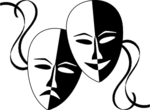 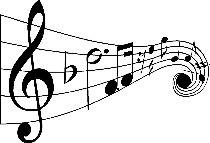 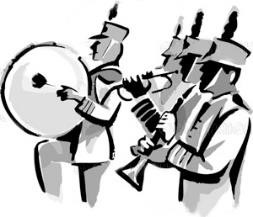 	A Cappella Choir  	 Advanced Drama  Beginning Drama  Chamber Singers Chamber Strings^ 	Concert Band I  	10th Grade  	Jazz Band 	A Cappella Choir 	Marching Band 	Advanced Drama 	Philharmonic Orchestra^ 	Beginning Drama 	11th Grade 	  	Philharmonic Orchestra  	Jazz Band 	Classic Chorale^ 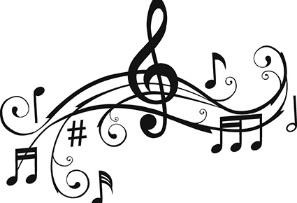 	Principles of Acoustics 	Marching Band 	Computer Music Applications 	String Orchestra 	Music Audio Production 	Concert Band I  	Symphonic Band  	Music Business Internship 	Jazz Band 	Symphonic Orchestra 	Music Theory 	Marching Band 	Theatre Production 	Philharmonic Orchestra 	Music Audio Production 	 Wind Symphony^  	Principles of Acoustics 	Music Business Internship ^AP/Honors Signature Page required if taking class for weighted credit #Courses meet CCHE requirements for academic electives. A CAPPELLA CHOIR      22010 Year Course     9-10-11-12 Prerequisite: Entry level course This group studies all forms of vocal literature and styles. Performances are required and include home concerts, tours, and competitions. ADVANCED DRAMA      22080 Semester Course     9-10-11-12  	Prerequisite: Drama instructor recommendation, “B” average in Beginning Drama, and a “B+” in Advanced if repeating This class is a performance class. The students will learn to act for an evening audience and critique performances. They will also learn to crew their performances. One-hour performing arts/general credit is given for each semester. Class may be repeated each semester. BEGINNING DRAMA      22075 Semester Course     9-10-11-12 Prerequisite:  None This course is an introduction to basic drama principles. Students will apply those principles through performances before their peers and through analyzing. Attendance to at least one high school drama production is required. Onehour performing arts/general credit is given. Class may not be repeated for credit. 	CHAMBER SINGERS 	 22020 Year Course     9-10-11-12 Prerequisite: A Cappella Choir or Women’s Concert Choir and permission of the director This group of mixed voices involves students who have completed the learning skills in A Cappella Choir or Women’s Concert Choir. This course introduces the more advanced abilities in independent sight-singing and aural discrimination. Many styles of choral music will be studied and performed. Concerts are required and will include home concerts, tours, and competitions. 	CHAMBER STRINGS 	 22030 Year Course     10-11-12 Prerequisite: String Orchestra, Symphonic Orchestra or Philharmonic Orchestra and/or by audition Chamber Strings is offered to 10-12 grade orchestra students who play at an advanced level. This orchestra offers students the opportunity to study and perform a variety of musical literature at an elevated level of difficulty. Home practice is required, and students will be required to participate in a number of public performances throughout the year. Students may also have the opportunity to perform at solo and ensemble competition and audition for All-City Honor Orchestra, All State Orchestra or both. Honors credit for the course is available by meeting additional requirements.   CLASSIC CHORALE      22021 Year Course     10-11-12 Prerequisite: A Cappella Choir or Women’s Ensemble or audition Chamber Singers Students may qualify for honors credit if all additional criteria are met This group of mixed voices involves students who have completed the learning skills in Chamber Singers or Women’s Ensemble. These courses introduce the most advanced abilities in independent sight-singing and aural discrimination. Many styles of choral music will be studied and performed. Concerts are required and will include home concerts, tours, and competitions. COMPUTER MUSIC APPLICATIONS  Yearlong Class 10-11 Prerequisite: Concurrent enrollment in a performing arts class (band, choir, orchestra, theatre) and Principles of Acoustics. Computer Music Applications introduces students to the Digital Audio Workstation, current practices with MIDI instruments, MIDI sequencing, MIDI editing, and music notation programs. Advanced music notation software techniques, creating unique synthesizer timbres, and audio/video synchronization will be among the topics explored. In addition, refining recording engineering skills, and improve editing and mixing concepts such as frequency, harmonics, and pitch will be included as a part of the course curriculum. CONCERT BAND I  22055 Year Course     9-10-11-12 Prerequisites: One year of experience playing a band instrument in a school band program, and/or director approval The Concert Band is for basic to proficient musicians who have at least 1 year of experience playing a band instrument in a school band program, and/or have the director’s approval. This ensemble performs grade 1.5 to grade 3 level literature and will primarily focus on building skills and techniques required to advance to an auditioned ensemble. Students are expected to practice outside of rehearsal time. All performance and rehearsal dates are required and include home concerts, festivals, and district concerts. Skills that will be developed are tone, rhythm, scale proficiency, phrasing, ensemble and individual techniques required to be a proficient to advanced high school musician.  CONCERT BAND II  	Year Course      9-10-11-12 	 	 	 Prerequisites: Must play a band instrument / director’s approval The Concert Band II is for basic to proficient musicians who have at least 1 year of experience playing a band instrument in a school band program, and/or have the director’s approval. This ensemble performs grade 1.5 to grade 3 level literature and will primarily focus on building skills and techniques required to advance to an auditioned ensemble. Students are expected to practice outside of rehearsal time. All performance and rehearsal dates are required and include home concerts, festivals, and district concerts. Skills that will be developed are tone, rhythm, scale proficiency, phrasing, ensemble and individual techniques required to be a proficient to advanced high school musician.  JAZZ BAND      22050 	Semester Course 9-10-11-12 	(both semesters)              Perquisites: Must be a current member of one of the concert ensembles or at director’s discretion and must audition  The Jazz Band is for proficient to advanced musicians who perform saxophone, trumpet, trombone, piano, guitar, bass guitar, percussion, or drum set. Students must audition each year to be selected and must currently be in a major instrumental ensemble. The Jazz Band will perform high school and advanced high school literature. Students are expected to practice outside of rehearsal time. All performance and rehearsal dates are required and include home concerts, festivals, tours, and competitions. Participation in honor groups is encouraged. MARCHING BAND      22060 Semester Course     9-10-11-12  (First semester only, 8th period) Prerequisite: Participation in Summer Camps and Director Approval, (Audition for percussion and flags). Winds and Percussion must be enrolled in Concert, Symphonic, or Wind Symphony. The marching band is open to any student who plays an instrument or wishes to join the color guard. Marching band will serve as an elective credit, and meets after school every weekday. The marching band performs at competitions around the state, as well as home football games and parades. All performance and rehearsal dates are required, and summer activities must be attended. This is a physical class and requires movement, lifting, and physical fitness. Accommodations may be made with director’s approval. *NOTE: Students who successfully complete 2 semesters of marching band are eligible to waive one credit of P.E. MUSIC AUDIO PRODUCTION  Semester Class 10-11-12 Prerequisite is completion of Principles of Acoustics and Computer Music Applications with a C or better. Music Audio Production focuses on preparing the student portfolio for the college application process. This includes further development of program skills (ProTools, etc.) and the addition of new program skills (Reason/Virtual Drumline/etc.). Also includes learning how to setup, run, and record live audio using critical listening for a school performance. Develops further postproduction skills including mixing, editing, digital and analog technology, and producing tracks based on live audio as well as samples (MIDI or other).  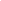 MUSIC BUSINESS INTERNSHIP  Semester Class 11-12 Prerequisite is completion of Principles of Acoustics, Computer Music Applications, and Music Audio Production with a C or better. Music Business Internship will provide an introductory overview of the commercial music industry, including its history and development within the context of the production of multiple popular and traditional styles. Students will consider how music (as well as musicians) has evolved into “product.” In an effort to give students a sense of practical direction for their futures, the course will also include an exploration of the various career options within the music industry. A capstone project will be included to fulfill the requirements of this course. MUSIC THEORY      22065 Semester Course     10-11-12 (Second semester only, 8th period) Prerequisite: This class is open to students enrolled in a music class This course is a semi-independent study allowing students to progress at their own pace. Basic skills will be introduced allowing students to compose and arrange their own music. This course is for music students who wish to learn music theory. All students wishing to add to their musical understanding will benefit.   PHILHARMONIC ORCHESTRA  Year Course      9-10-11-12 Prerequisite: String Orchestra or Symphonic Orchestra and/or by audition Honors credit is available for this course by meeting additional course requirements. Philharmonic Orchestra is offered to 9-12 grade orchestra students as an advancement of orchestral skill and technique. This orchestra is designed for medium-advanced level students who have a string orchestral background and demonstrate a proficient level of string technique and musical skills. Home practice and performances are required and may include competitions.  PRINCIPLES OF ACOUSTICS Semester Course     9-10-11-12 Prerequisite: Concurrent enrollment in performing arts class (band, choir, orchestra, theatre) Lab Fee - $20 Principles of Acoustics is designed to introduce the fundamentals of acoustics and sound, with a focus on spaces designed for recording music versus spaces designed for live performance. The class covers theoretical study and practical experimentation that contributes to positive acoustics; including control of noise, manipulation of sound and isolation of sound. You will learn how to measure and quantify these key components in existing spaces and how to predict acoustical behavior in new spaces. Included will be the basic physical principles of waves, and understanding of science of music, the characteristics of musical instruments and sound effects of rooms/halls. The acoustics of stringed instruments, wind instruments, singing and electronic instruments will be discussed. STRING ORCHESTRA      22025 Year Course     9-10-11-12  	Prerequisite: Must have played an orchestral stringed instrument for a minimum of 2 years; home practicing and performances are required  String Orchestra is offered to students in grades 9 -12 to continue and refine their study of string technique. Educational emphasis is placed on further development of music reading and comprehension skills, independent musicianship, style and a deeper understanding of ensemble music. They will be introduced to orchestral literature of varying musical periods. Home practice and performances are required. SYMPHONIC BAND  22045 Year Course     9-10-11-12 Prerequisites: Concert band and/or by audition The Symphonic Band is for proficient to accomplished musicians who have been selected to the ensemble based on an audition. This ensemble performs high school to advanced high school level literature, and students are expected to practice outside of rehearsal time. All performance and rehearsal dates are required and include home concerts, festivals, and competitions. Participation in city, college, and state honor groups, as well as solo and ensemble is also encouraged. Students will continue to develop tone production, sight-reading, ensemble and individual techniques needed to perform music at an accomplished level. SYMPHONIC ORCHESTRA 22026 Year Course    10-11-12 Prerequisite: String Orchestra and/or by audition Symphonic Orchestra is offered to 9-12th grade orchestra students as a continuation for students with previous orchestral experience. Educational emphasis is placed on the advancement of instrumental technique, further development of music reading and comprehension skills, independent musicianship, style, and a deeper understanding of orchestral literature of varying musical periods. Home practice and performances are required and may include competitions. THEATRE PRODUCTION     22085 Semester Course     10-11-12 Prerequisite: Approval of Drama Teacher, “B” or better in Beginning Drama, “B” or better in Advanced Drama This class is responsible for producing a full-length play with participants doing all the acting and crew work.  Only members of this class may audition. This class may be repeated each semester.   WIND SYMPHONY  22040 Year Course     9-10-11-12 Prerequisite: Symphonic Band and/or audition Honors credit is available for this course by meeting additional course requirements.  The Wind Symphony is for advanced musicians who have been selected to the ensemble based on an audition. This ensemble performs advanced high school and college level literature. Students are expected to practice outside of rehearsal time, and encouraged to take private lessons. All performance and rehearsal dates are required and include home concerts, tours, festivals, and competitions.  Participation in city, college, and state honor bands, as well as solo and ensemble is encouraged. Students will continue to develop tone production, sight-reading, ensemble and individual techniques needed to perform music at an advanced level. Students may qualify for honors credit if all additional criteria are met. WOMEN’S CONCERT CHOIR      22005 Year Course     9-10-11-12  	Prerequisite: Entry level course This course introduces the concepts of choral singing. Students will be able to read choral music and understand and produce vocal music by the completion of the course. Performances are required and will involve concerts. Although members are often experienced (usually through junior high involvement), new singers can be successful. WOMEN’S ENSEMBLE      22015 Year Course     10-11-12  	Prerequisite: A Cappella, Concert Choir, Chamber Singers and permission of the director This group of women’s voices involves students who have completed the learning skills in A Cappella Choir. This course introduces more advanced concepts in choral singing. Singers are experienced and able to sight-sing independently. The group studies all forms of vocal literature and styles. Performances are required and include concerts, tours, and competitions. PHYSICAL DEPARTMENT  	NOTE - All PE courses, except PE9, can be retaken for credit Page 50 AEROBICS      23010 Semester Course     10-11-12  	Prerequisite:  None Aerobics refers to a system of exercises based on stimulating heart and lung activities for a time period long enough to produce beneficial changes in the body. The course provides alternatives to body fitness other than weight training. Cardiovascular strength and endurance are developed through continuous movement. Flexibility through stretching is also emphasized. HEALTH      23040 Semester Course     9-10-11-12            Prerequisite:  None  	This course is the study of the whole person, including a person’s mental and physical well-being. Human feelings, fitness, nutrition, alcohol, drugs, tobacco, personal safety, and first aid are among the topics, which will be taught. Students will gain knowledge valuable in making healthy lifestyle decisions. INDIVIDUAL SPORTS      23015 Semester Course     10-11-12  	Prerequisite:  None The purpose of this course is to promote skill implementation in the various indoor and outdoor activities. The focus is on the development of those skills necessary for a lifetime of successful and enjoyable participation in the various individual sports activities. A variety of conditioning aspects are reviewed. PE 9      23005 Semester Course     9  	Prerequisite:  None This course will promote skill development and implementation; as well as physical fitness, through a variety of indoor and outdoor activities. Weight training will also be introduced as a lifetime activity with an emphasis on muscular development and safety. This course will provide an overview of the physical education program and will give students the necessary framework to participate in other physical education courses. TEAM SPORTS      23020 Semester Course     10-11-12  	Prerequisite:  None The course focuses on the fundamentals and techniques of team sport activities. The development and implementation of skills necessary for a lifetime of enjoyable participation in team activities will be the focus.   WEIGHT LIFTING AND CONDITIONING      23035 Semester Course     10-11-12  	Prerequisite:  None This course is designed for the student with a high interest in muscle development through the resistant exercise of weight lifting, as well as cardiovascular development through use of conditioning and fitness exercises. PLTW | Pathways 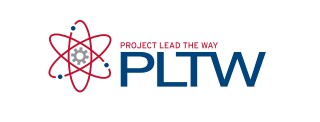 What is “Project Lead the Way (PLTW)”? PLTW is a national program that has formed partnerships among public schools, institutions of higher education, and industry to increase the quantity and quality of students graduating from engineering and engineering technology institutions. The challenge to high schools and colleges today is to graduate students who are competent in the skills needed in today’s technological climate – math, science and technology, problem solving, communication and teamwork that promote broad-based solutions to the problems and challenges of society. PLTW has developed a four-year set of courses that introduces students to the rigor and discipline of engineering and engineering technology prior to their entering college. PLTW also provides ongoing instructor training and curriculum development to keep them current. PLTW helps facilitate acquisition of state-of-the-art hardware and the latest software for training.  Biomedical Sciences Pathway Students who complete this program will have a competitive advantage when they apply to college, not only for the preparatory skills gained, but also because of PLTW’s reputation for maintaining high standards.  The rigorous and relevant four-course PLTW Biomedical Science sequence allows students to investigate the roles of biomedical professionals as they study the concepts of human medicine, physiology, genetics, microbiology, and public health. Students engage in activities like investigating the death of a fictional person to learn content in the context of real-world cases. They examine the structures and interactions of human body systems and explore the prevention, diagnosis, and treatment of disease; all while working collaboratively to understand and design solutions to the most pressing health challenges of today and the future.  Each course in the Biomedical Science sequence builds on the skills and knowledge students gain in the preceding courses. Schools offer the three PLTW Biomedical Science foundation courses within a period of three academic years from the start of implementation and may offer the capstone course.  Students who complete this program will have a competitive advantage when they apply to college, not only for the preparatory skills gained, but also because of PLTW’s reputation for maintaining high standards.  Computer Sciences Pathway PLTW Computer Science engages students in interdisciplinary activities that not only build knowledge and skills in computer science, but also empower students to develop essential skills such as problem solving, critical and creative thinking, communication, collaboration, and perseverance. The program’ s courses empowers students with in-demand knowledge and skills they will use in high school and for the rest of their lives, on any career path they choose. Project Lead the Way provides multiple and varied tracts of learning for students that will expand the current course offerings at the junior high and high school levels. Engineering Pathway PLTW has developed a four-year set of courses that introduces students to the rigor and discipline of engineering and engineering technology prior to their entering college. PLTW also provides ongoing instructor training and curriculum development to keep them current. PLTW helps facilitate acquisition of state-of-the-art hardware and the latest software for training.  How does Project Lead the Way of courses fit into a student’s schedule? Students are expected to complete a college preparatory sequence of core Mathematics and Science in addition to courses in PLTW.   All courses are open to upper classmen but 9th and 10th grade students have priority in scheduling  All courses are yearlong  PROJECT LEAD THE WAY—BIOMEDICAL SCIENCES PATHWAY PLTW - Principles of Biomedical Sciences I (PBS) 30001 	Yearlong Honors Course  	9-10  Prerequisite:  None Students investigate various health conditions including heart disease, diabetes, sick-cell disease, hypercholesterolemia, and infectious diseases. They determine the factors that led to the death of a fictional person, and investigate lifestyle choices and medical treatments that might have prolonged the person’s life. The activities and projects introduce students to human physiology, medicine, and research processes. This course provides an overview of all the courses in the Biomedical Sciences program and lays the scientific foundation for subsequent courses. This course is designed for 9th or 10th grade students. PLTW - Human Body Systems (HBS) (Principles of Biomedical Sciences II) 30021 	Yearlong Honors Course  	10-11-12 Prerequisite:  Principles of Biomedical Sciences or teacher recommendation (Course fulfills a biology science credit) Students examine the interactions of body systems as they explore identity, communication, power, movement, protection, and homeostasis. Students design experiments, investigate the structures and functions of the human body, and use data acquisition software to monitor body functions such as muscle movement, reflex and voluntary action, and respiration. Exploring science in action students build organs and tissues on a skeletal manikin, work through interesting real world cases and often play the role of biomedical professionals to solve medical mysteries. PLTW - Medical Interventions (MI)  30021 Yearlong Honors Course:  11-12 Prerequisite:  Human Body Systems (HBS) or teacher recommendation Students will investigate the variety of interventions involved in the prevention, diagnosis and treatment of disease as they follow the lives of a fictitious family. A “How To” manual for maintaining overall health and homeostasis in the body, the course will explore how to prevent and fight infection, how to screen and evaluate the code in our DNA, how to prevent, diagnose and treat cancer, and how to prevail when the organs of the body begin to fail. Through these scenarios, students will be exposed to the wide range of interventions related to Immunology, Surgery, Genetics, Pharmacology, Medical Devices, and Diagnostic. PLTW - Capstone Course—Biomedical Innovation (BI) 30004 	Yearlong Honors Course  	10-11-12 Prerequisite:  Principles of Biomedical Sciences & Principles of Human Body Systems OR successful completion of Anatomy and Physiology and Chemistry or teacher recommendation In the final course of the PLTW Biomedical Science sequence, students build on the knowledge and skills gained from previous courses to design innovative solutions for the most pressing health challenges of the 21st century. Students address topics ranging from public health and biomedical engineering to clinical medicine and physiology. They have the opportunity to work on an independent design project with a mentor or advisor from a university, medical facility, or research institution.  	 PROJECT LEAD THE WAY - COMPUTER SCIENCES PATHWAY PLTW - Computer Science Principles        29006 	Yearlong Honors Course  	9-10-11-12 Prerequisite:  None Using Python® as a primary tool and incorporating multiple platforms and languages for computation, this course aims to develop computational thinking, generate excitement about career paths that utilize computing, and introduce professional tools that foster creativity and collaboration. Computer Science Principles helps students develop programming expertise and explore the workings of the Internet. Projects and problems include app development, visualization of data, cybersecurity, and simulation.  PLTW is recognized by the College Board as an endorsed provider of curriculum and professional development for AP® Computer Science Principles (AP CSP). This endorsement affirms that all components of PLTW CSP’s offerings are aligned to the AP Curriculum Framework standards and the AP CSP assessment.  PLTW - Computer Science A  29009 	Yearlong Honors Course  	10-11-12 Prerequisites: Computer Science Principles and/or Teacher Recommendation Computer Science A focuses on further developing computational-thinking skills through the medium of Android™ App development for mobile platforms. The course utilizes industry-standard tools such as Android Studio, Java™ programming language, XML, and device emulators. Students collaborate to create original solutions to problems of their own choosing by designing and implementing user interfaces and Web-based databases. This course aligns with the AP CS A course.  PLTW - Cybersecurity  29010 	Yearlong Honors Course  	11-12 Prerequisites: Computer Science Principles, Computer Science A, and/or Teacher Recommendation Cybersecurity introduces the tools and concepts of cybersecurity and encourages students to create solutions that allow people to share computing resources while protecting privacy. Nationally, computational resources are vulnerable and frequently attacked; in Cybersecurity, students solve problems by understanding and closing these vulnerabilities. This course raises students’ knowledge of and commitment to ethical computing behavior. It also aims to develop students’ skills as consumers, friends, citizens, and employees who can effectively contribute to communities with a dependable cyber-infrastructure that moves and processes information safely. Cybersecurity will be available fall 2018. PROJECT LEAD THE WAY—ENGINEERING PATHWAY & Computer Assisted Drafting (CAD) COMPUTER ASSISTED DRAFTING (CAD) (CAD is not a PLTW course or honors) 27070 Year Course            9-10-11-12  Prerequisite: None  This course gives students the opportunity to learn mechanical and architectural drawing using AutoCAD while gaining the knowledge of drafting room procedures, tools and equipment.  The students will develop CAD skills used to draw working drawings, floor plans, and other objects. Applied mathematics will be incorporated with dimensioning as they apply to specific drawing fields. This class is recommended to students interested in pursuing an engineering field, architecture, computer animation, and structural design and computer graphics. This class is articulated with Pikes Peak Community College for college credit. COMPUTER ASSISTED DRAFTING (CAD II) (CAD is not a PLTW course or honors) 27075 Year Course        10-11-12 Prerequisite:  Successful completion of CAD I This course continues the study of mechanical and architectural drawing using AutoCAD. The students will develop skills in geometric construction, 3D and solid modeling. Students should choose a project to complete their field of study including animation. PLTW - Principles of Engineering (POE) 29002 	Yearlong Honors Course  	9-10-11-12 Prerequisite: None (Course may fulfill a physical science credit) Principles of Engineering is a broad-based survey course designed to help students understand the field of engineering and engineering technology and its career possibilities. Students will develop  engineering problem solving skills that are involved in post-secondary education programs and  engineering careers. They will explore various engineering systems and manufacturing processes.  They will also learn how engineers address concerns about the social and political consequences of technological change. The main purpose of this course is to experience through theory and hands-on problem-solving activities what engineering is all about and to answer the question “Is a career in engineering or engineering technology for me?”   PLTW - Aerospace Engineering (AE) 29003 	Yearlong Honors Course 	 10-11-12 Prerequisite: PLTW Principals of Engineering (POE) or teacher recommendation This course propels students’ learning in the fundamentals of atmospheric and space flight. As  they explore the physics of flight, students bring the concepts to life by designing an airfoil, propulsion system, and rockets. They learn basic orbital mechanics using industry-standard software. They also explore robot systems through projects such as remotely operated vehicles. PLTW - Biological Engineering (BE) 	Yearlong Honors Course  	10-11-12 Prerequisite: Introduction to Engineering Design and Biology (or teacher recommendation) or Principals of Biomedical Science The growing market for jobs in biological engineering is playing a central role in energy and agricultural sustainability solutions. The course develops students’ thinking skills and prepares them for emerging careers through topics such as genetic engineering, biofuels, and bio manufacturing. PLTW - Capstone Course 29014 Engineering Design and Development (EDD) 	Yearlong Honors Course  	11-12 Prerequisite: PLTW - Principles of Engineering and PLTW - Aerospace Engineering (AE) or PLTW - Computer Integrated Manufacturing (CIM) and teacher recommendation The knowledge and skills students acquire throughout PLTW Engineering come together in  EDD as they identify an issue and then research, design, and test a solution, ultimately presenting  their solution to a panel of engineers. Students apply the professional skills they have developed to document a design process to standards, completing EDD ready to take on any post-secondary program or career. Students learn important aspects of building and site design and development. They apply math, science, and standard engineering practices to design both residential and commercial projects and document their work using 3D architecture design software. PLTW - Computer Integrated Manufacturing (CIM) 29004 	Yearlong Honors Course  	10-11-12 Prerequisite: Introduction to Engineering Design and students must take Algebra II before or at the same time as taking Computer Integrated Manufacturing or teacher recommendation Manufactured items are part of everyday life, yet most students have not been introduced to the  high-tech, innovative nature of modern manufacturing. This course illuminates the opportunities related to understanding manufacturing. At the same time, it teaches students about manufacturing processes, product design, robotics, and automation. Students can earn a virtual manufacturing badge recognized by the National Manufacturing Badge system. PLTW - Digital Electronics (DE) 	Yearlong Honors Course  	10-11-12 Prerequisite: Students must take Algebra I before or at the same time as taking Digital Electronics or teacher recommendation From smart phones to appliances, digital circuits are all around us. This course provides a foundation for students who are interested in electrical engineering, electronics, or circuit design. Students study topics such as combinational and sequential logic and are exposed to circuit design tools used in industry, including logic gates, integrated circuits, and programmable logic devices. NOTE - All PLTW courses are subject to be offered based on implementation stages and building/district needs. Honors/AP Signature Page required for all PLTW courses. SCIENCE DEPARTMENT 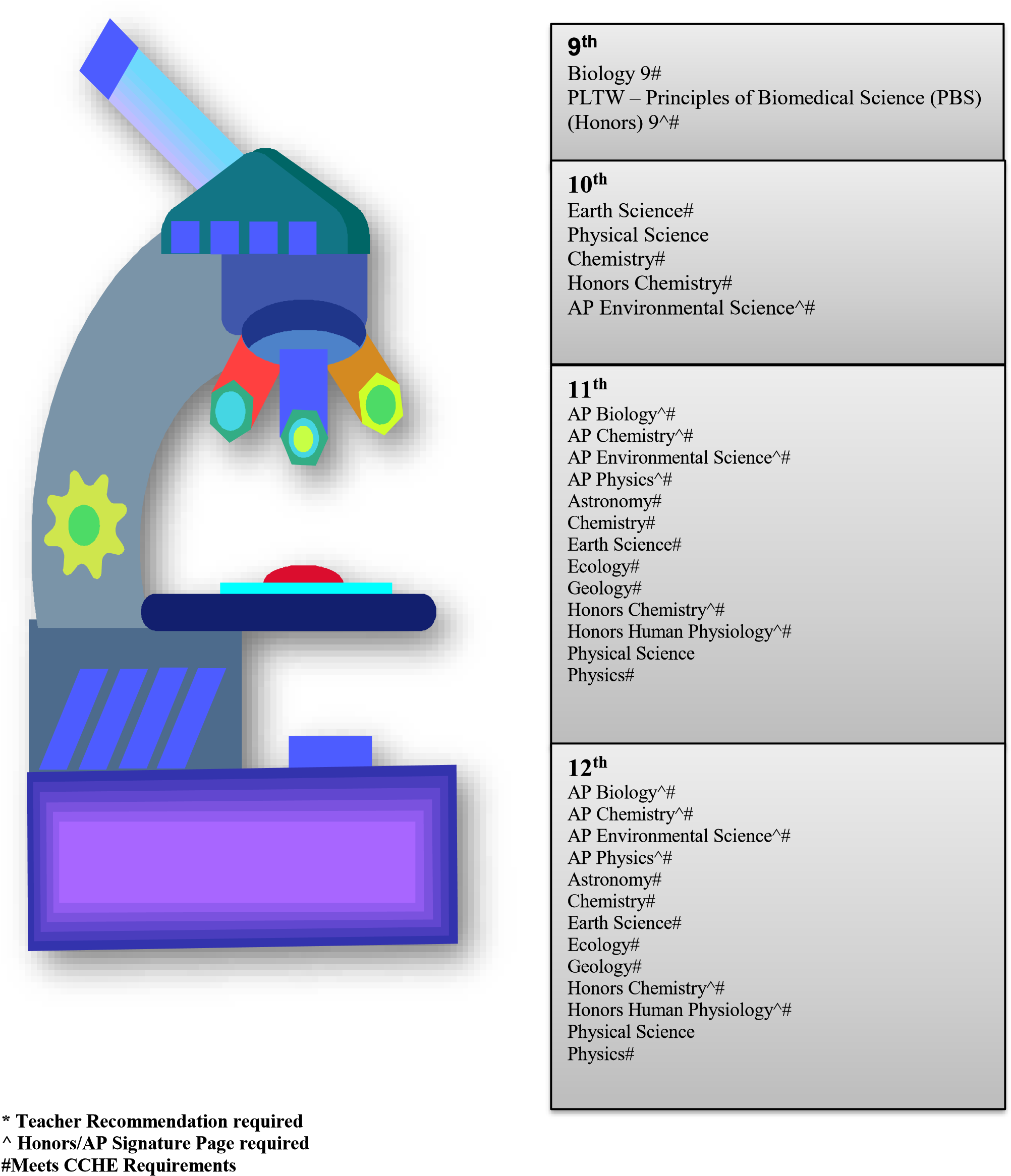 ADVANCED PLACEMENT BIOLOGY      24020 Year Course     11-12 Prerequisite:  Biology recommended, Chemistry required - Lab Fee Honors/AP Signature Page required Advanced Placement Biology is a course designed for those students with a basic background in biology and chemistry who demonstrate a desire for advanced study in biology and an ability to do so successfully. Students will develop and refine the skills needed to understand and use biological concepts and vocabulary, use biological lab apparatus and techniques, carry out independent experimental research projects, communicate effectively in the subject area, analyze and solve biological problems, and become responsible, self-motivated learners. “This class follows the course outline set by the College Board and prepares students for the AP Test in May.  All students are expected to take the AP Test.” ADVANCED PLACEMENT CHEMISTRY      24065 Year Course   11-12  	Prerequisite:  General Chemistry - Lab Fee Honors/AP Signature Page required The course is the equivalent of the general chemistry course usually taken during the first college year. For some students, this course enables them to undertake as college freshmen, second-year work in the chemistry sequence at their institutions or to register in courses in other fields where general chemistry is a prerequisite. For other students, the course fulfills the laboratory science requirement and frees time for other courses. The course is taken after successful completion of general chemistry. “This class follows the course outline set by the College Board and prepares students for the AP Test in May.  All students are expected to take the AP Test.” ADVANCED PLACEMENT ENVIRONMENTAL SCIENCE 24085 Year Course       10th with teacher approval, 11-12  Suggested Prerequisites: Earth Science, Biology, and Geology. Honors/AP Signature Page required The AP Environmental Science course is a full-year course designed to be the equivalent of a onesemester, introductory college course in environmental science. The goal of the course is to provide students with the scientific principles, concepts, and methodologies required to understand the interrelationships of the natural world, to identify and analyze environmental problems both natural and human made, to evaluate the relative risks associated with these problems, to examine alternative solutions for resolving and/or preventing them, and to develop and focus their own political perspective. The AP Environmental class is designed to provide students with a hands-on approach to field science; as such this class is often doing “field work” which may include strenuous outdoor activities and outdoor research in cold weather. “This class follows the course outline set by the College Board and prepares students for the AP Test in May.  All students are expected to take the AP Test.” ADVANCED PLACEMENT PHYSICS         24075 Year Course         10-11-12  	Prerequisite:  General Physics and Pre-Calculus or Teacher recommendation Lab Fee Honors/AP Signature Page required Dual Credit option available The AP Physics course covers topics in classical and modern physics. Knowledge of algebra and basic trigonometry is required for the course; the basic ideas of calculus will be introduced in connection with physical concepts such as acceleration and work. Understanding of the basic principles involved and the ability to apply these principles in the solution of problems will be the major goals of the course.  “This class follows the course outline set by the College Board and prepares students for the AP Test in May. All students are expected to take the AP Test.” ASTRONOMY      24040 Semester Course     11-12  	Prerequisite:  Algebra or teacher recommendation This course is an in-depth study of astronomical phenomena and related areas. Topics that are studied include the constellations, the moon, seasons, light and telescopes, the planets, stellar astronomy, the galaxies, and the space program. Telescope work and observations, both evening and morning, are mandatory. BIOLOGY              24005 Year Course           9  	Prerequisite:  None Biology is the study of life. Students will explore topics that include an introduction to scientific method, biochemistry, ecology, genetics, evolution, and human body systems. The course will include projects, laboratory exercises, and other activities that will relate to student life, and our society. This course will also help prepare students for future science courses. CHEMISTRY      24055 Year Course     10-11-12  	Prerequisite: Successful completion of Algebra I - Lab Fee This college preparatory course focuses on measurement of matter, energy, atomic structure, chemical composition, and equations. The Periodic Table is used to discuss periodic law. Radioactivity, electron configuration, chemical bonds, and solutions are also studied. Students will need access to the internet and need a scientific calculator. EARTH SCIENCE      24030 Year Course     10-11-12  	Prerequisite:  None Earth Science is divided into four main areas:  astronomy, meteorology, geology, and oceanography. A wide variety of audiovisual aids, labs, lectures and activities are used to present these topics to the students.   GEOLOGY      24035 Year Course     11-12  	Prerequisite:  Earth Science or teacher recommendation - Lab Fee This is a more detailed coverage of geologic topics introduced in Earth Science. The course covers mostly physical geologic concepts, but some time is spent on historical geology. Environmental problems will be discussed throughout the course. Students will need to purchase a lab manual. HONORS BIOLOGY 9  24025 Year Course  9 Prerequisite: None        Lab Fee Honors/AP Signature Page required The study of life will be explored thoroughly and in-depth by using critical thinking, laboratory experiments, authentic research, and problem solving. The course studies the principles in and not limited to Ecology, Biochemistry, Cytology, Genetics, Evolution, and the human body. Students who pass the course will earn a weighted grade. Students are required to complete summer assignments. 	HONORS CHEMISTRY 	 24060 	Year Course 	10-11-12 Prerequisite:  Successful completion of Algebra II – Lab Fee Honors/AP Signature Page required Honors Chemistry is a college preparatory course, including general topics of chemistry as outlined in general chemistry with an emphasis placed on open-ended/inquiry laboratory work, conducting authentic research, problem solving, and critical thinking. Students will perform individual and group projects. The ability to apply mathematical skills is very important. Students who pass this course will earn a weighted grade. Students will need access to the internet and a scientific calculator. HONORS HUMAN PHYSIOLOGY  24016     Year Course     11-12  	Prerequisite:  Biology  	AP/Honors Signature Page required – Lab Fee  	This course consists of the study of structure and function of the human body. Instruction includes the use of laboratory activities including dissection of fresh as well as preserved specimens enabling students to visualize basic anatomical structures comparable to those in the human. Emphasis is on the anatomy and physiology of the major organ systems. Students will also learn medical terminology. PHYSICAL SCIENCE       24050 Year Course     11-12 Prerequisite:  None Recommended technology: Calculator This course is predominantly for upperclassmen who have not taken chemistry. First semester, students will encounter chemistry topics ranging from periodic table to nuclear chemistry. Second semester students will study physics with emphasis on energy. This is a hands on course, exploring many topics in a lab or project setting  PHYSICS 24070 Year Course     11-12 Prerequisite:  Successful completion of Algebra II The course covers an in-depth study of matter and energy, including waves, sound, light, heat, forces, motion, work, kinetic theory, electricity, and magnetism. 	 	9th  	 	 	 	 	 9th Social Studies/Geography#   10th  	World History# 	 	AP European History^# 	 	AP Human Geography^# 	 	Honors World History^# 	 	9th Social Studies# 	 	Geography#  	Social Studies  	11th 	 American History# American Government# Economics# AP American History ^# AP European History^# AP Human Geography^# General Psychology# Sociology# Money and You 9th Social Studies# Geography#  12th AP American Government^# AP American History ^# AP European History^# AP Human Geography^# American History# American Government# Economics# General Psychology# Sociology# Money and You  	 	Geography#  ^Honors/AP Signature Page required #Meets CCHE Requirements 9TH SOCIAL STUDIES/GEOGRAPHY   25007/25010 Year Course     9-10-11-12  	Prerequisite:  None  	Graduation requirement for the class of 2008 and beyond This course is designed to introduce students to a variety of social science topics. This course will include the study of the environmental systems of climate and landforms and the cultural aspects of world geography. Through a regional or thematic studies approach, human-land interaction and spatial order are examined to explain the conditions that shape people’s lives and affect people’s futures.  Geographic vocabulary and map skills are stressed. ADVANCED PLACEMENT AMERICAN GOVERNMENT    25060 Semester Course     12 Prerequisite: Students must have completed all junior credit requirements and be considered a first semester senior at the beginning of the course Honors/AP Signature Page required Dual Credit option available This is a college-level introductory course in American Government designed for the student intending to take the AP U.S. Government and Politics Exam in May. Central to the course is the concept of political interaction - the interaction of the political system and the socioeconomic structures of society. The course examines political interaction from four viewpoints:  the basic governmental system; liberty, equality and justice; ideology and participation; and the governmental system in action.  Other topics to be addressed may include things such as public policy and historical change. ADVANCED PLACEMENT AMERICAN  HISTORY       25030 Year Course     11-12 Prerequisite: Successful completion of Honors World History is recommended Honors/AP Signature Page required Dual Credit option available This college level course is designed for students intending to take the AP exam. It is a survey of the development of the United States from the pre-Columbian period to the present. The reading requirements will be assigned from numerous primary and secondary sources. The teaching and study techniques have been chosen to prepare students to do superior work in college. The examinations and assignments will test students’ ability to think, learn, and apply knowledge in creative and abstract ways.  This course will be a constant challenge, and students will be expected to continually apply themselves. The goals of this course are to lead the advanced student beyond superficial exposure to a richer and deeper understanding and more lasting retention, and provide the college-bound student with the requisite knowledge and skills to pass the AP exam in May. ADVANCED PLACEMENT EUROPEAN HISTORY Year Course 10-12 Prerequisite:  Successful completion of Honors World History is strongly recommended Honors/AP Signature Page required This is a college-level survey course with significant time demands. The course content focuses on the political, economic, and social development in Europe from the Renaissance to the present. The focus of the class is the preparation of students with the requisite knowledge and analytical writing skills to pass the AP exam given in May. ADVANCED PLACEMENT HUMAN GEOGRAPHY Year Course 10-12 Prerequisite:  Successful completion of Geography is highly recommended Honors/AP Signature Page required This is a college level survey course with significant time demands. This course allows students to develop advanced understanding of maps and spatial data, understanding of associations among places, recognition of relationships that influence geographic patterns and processes, evaluation of regionalization, and analysis of changing interconnections among places. Topics of study include population, cultural patterns, political organization of space, and agricultural and urban land use. The goal of this course is to provide the student with the requisite knowledge and skills to pass the AP exam in May. 	AMERICAN GOVERNMENT 	 25055 	Semester Course 	11-12 Prerequisite:  None Graduation requirement for the class of 2008 and beyond This course is an in-depth look at the American governmental system. Citizenship, civil rights, and the political processes of American democracy are examined. An emphasis is placed on those “current events” that have a significant impact on domestic and foreign affairs. Critical analysis and higher level thinking skills are required throughout the course. AMERICAN HISTORY      25025 Year Course     11 Prerequisite: None This course is a survey of the development of the United States from pre-Columbian to the Twentieth Century emphasizing social, political, and economic development of the history of the United States. Topics include: A New World, Struggle for Independence, Launching a Republic, Through a Democracy, Division and Reunion, Modern America, Imperialism, Progressivism, and Twentieth Century Conflicts.  	ECONOMICS 25045 	Semester Course 	11-12 Recommended: Students should be able to calculate percentages and multiply by percentages; in addition, students will need to be able to graph and interpret data from tables, diagrams and graphs Economics is a broad ranging course that covers basic economic principles, encompassing a variety of business related topics. This course is comprised of the fundamentals of economics, scope of business, economic systems and structures, banking, taxation, stock market, trade, and current economic dilemmas in the United States. In addition, this course will include personal finance, money management, investments, consumerism, and personal debt. The purpose of this course is to provide a fundamental understanding of economics and business in order to create responsible, informed and productive citizens. GENERAL PSYCHOLOGY      25035 Year Course     11-12 Prerequisite:  Students must have completed all sophomore credit requirements and be considered a first semester junior at the beginning of the course  Psychology is a study of behavior and mental processes. This course furnishes insight and a better understanding of our own behavior. Topics to be examined include motivation, development, emotions, perception, personality theory, human interaction, abnormal behavior, applied psychology, and therapy. Topics to be examined include; conditioning, memory, problem solving, motivation & emotion, body & behavior, sensation & perception, development, personality theory, stress, disorders & therapy, and social psychology. 	HONORS WORLD HISTORY 	 25020 Year Course 10 Prerequisite:  This class is open to 10th graders only who have successfully completed 9th grade social studies and English courses Honors/AP Signature Page required  	Like the traditional World History course, Honors World History is a survey of world history from prehistory through the postmodern era. This course, however, requires the development of advanced historical inquiry skills for deeper understanding and preparation toward Advanced Placement American History.  Upon completion of this course, the student will be expected to demonstrate proficiency in historical inquiry skills to include research skills specific to analysis, synthesis, and evaluation of primary and secondary sources. In order to master these skills, the student will be expected to contract for significant outside reading; to include one novel per semester and original research which demonstrates advanced writing skills. MONEY AND YOU      25050 Semester Course     11-12  	Prerequisite: None Money and You will present a large number of practical topics and skills. These include budgeting, insurance, car purchasing, post-secondary education, income tax, contracts and leases, investing, resumes and job interviews, and many other consumer skills. A brief overview of basic economic principles is included.  Current events are discussed regularly. SOCIOLOGY      25040 Semester Course     11-12 Prerequisite:  Students must have completed all sophomore credit requirements This course is a study of human relationships, their causes, and consequences. Topics examined are sociology as a science, society and culture, socialization process and organization, social group, social institutions, social interactions, social change, and application. WORLD HISTORY           25015 Year Course     10  	Prerequisite: None This course is a survey of world history from prehistory to present. Topics include Ancient Civilizations, Classical Civilizations, Medieval Europe, Renaissance, Reformation, Enlightenment, Industrialization, World Wars, and an ongoing analysis of the connection between events of the past and the modern world.  Special Programs  AVID – Grades 9, 10, 11, 12  	26080, 26085, 26090, 26095  	Year Course 9-10-11-12 Application process required AVID (Advancement via Individual Determination) is offered as an elective course that prepares students for entrance into four-year colleges. There is an emphasis on analytical writing, preparation for college entrance and placement exams, study skills and test taking, note taking, and research. Students receive instruction in college entry skills, tutor-led study groups, motivational activities and academic survival skills. In AVID, students participate in activities that incorporate strategies focused on writing, inquiry, collaboration, and reading to support their academic growth. AVID TUTOR 26018 Year Course 11-12 Prerequisite: Teacher recommendation Pass/Fail course only Students in this class will implement goals and objectives of the AVID program by using AVID strategies such as WICOR and tutorials. They will coach and debrief with AVID elective students on the tutorial process. They will also monitor the tutorial work and work collaboratively with groups of AVID students. Tutors will then be included in out of school events such as field trips and after school opportunities. Students must be recommended, apply and be accepted. ATHLETIC TRAINING       26030 Semester Course     9-10-11-12  	Prerequisite: Health Athletic training refers to the prevention, evaluation, treatment, and rehabilitation of athletic injuries. This course will provide the student with an opportunity to learn how to recognize and treat athleticrelated injuries through both classroom work and practical experience in the training room. The student will also become Red Cross certified in first aid and cardiopulmonary resuscitation. This course will be beneficial to students considering a career in the medical field by exposing them to many common medical procedures. Please note – students must complete 10 hour of field experience outside of class. NEWS BROADCAST (formerly KMRG News)  	Year Course  	9-10-11-12 Prerequisite: Instructor approval determined by application and interview; course may be repeated for credit AND Signed agreement to compensate for lost and stolen equipment. KMRG News is a course designed to simulate a multimedia news team. The students produce liveannouncement broadcasts each day and prepare news stories, commercials, Public Service Announcements (PSAs), sports, and other highlighted events for scheduled taped newscasts.  Regular “feature” projects are produced as coordinated by the instructor. Students must understand that these events sometimes involve time after school and on weekends, and in fairness, all students should participate! HONORS ATHLETIC TRAINING      23055 Year Course     11-12  	Prerequisite:  Athletic Training  	AP/Honors Signature Page required This course is designed to give the student an in-depth look at the prevention, recognition, and rehabilitation of athletic injuries. An emphasis will be placed on anatomy and physiology and how they apply to the cause of injuries, diseases, and illnesses. Each student will participate in a practical experience in the medical field of their choice to help them make a career choice for the future. This course will be beneficial to students considering a career in any medical field. Students will participate in a 6-hour shadowing experience, which will give a firsthand look at the field of choice. This course is taught at WHS. Transportation is provided. ELEMENTARY ASSISTANT       26025 Semester     11-12 Prerequisite: 2.0 overall grade point average, no more than 5 absences during the previous semester, and program coordinator’s approval This course gives the student a chance to assist an elementary or junior high school teacher. The student will learn to follow directions, work cooperatively with others, and perform tasks without direct supervision. A student assistant may be expected to perform such tasks as grading papers, assisting students individually, or working with small groups of students. A student will be allowed three absences; additional absences must be made up. CAREER START PROGRAM AT PPCC  27080 Year Course /Four Hr. Block      12 Prerequisite: Must be classified as a senior and have a minimum of 38 semester credits prior to the beginning of the school year. Must have own transportation and parent permission, good attendance record, a genuine interest in chosen area of study, and be approved by the Career Start Counselor and Counseling Center Committee. Must apply through the Counseling Center and go through a group interview process during Junior Year enrollment period. The Career Start Program (CSP) is a college program designed to give students the skills and knowledge needed to obtain employment in various occupational/career areas. CSP classes are held at Pikes Peak Community College. Students participating in the Career Start Program attend PPCC half a day and MRHS the other half a day for a full year.  Students participating in this program will attend PPCC in the morning - 9:00 am to 11:40 am - then return to the high school for afternoon classes. Students receive high school credit for their CSP classes, and School District No. 3 pays for their tuition. A limited number of students will be permitted to attend Pikes Peak Community College each academic year at no cost to the student if the course is passed with a "C" or higher. Students will earn one high school credit for every three-college credit hours completed. CONCURRENT ENROLLMENT       26060 11-12 Parent/student information for attending classes at Pikes Peak Community College or University of ColoradoColorado Springs though Concurrent Enrollment:  Students who intend to take classes at PPCC or UCCS while still in high school in Mesa Ridge District #3 need to be aware of the following guidelines, procedures, and cautions: 1. 	All students must be juniors or seniors and not more than 20 years old. Students must turn in completed “Concurrent Enrollment Application” to the Counseling Center by May 20th for the fall semester and November 20th for the spring semester. It is required that students wishing to pursue “rigorous academic challenges” at PPCC or UCCS meet the following criteria in order to have the strongest potential for success: 3.0 (B) cumulative academic grade point average Meet with the counselor to discuss their potential for success in rigorous academic classes. Seek advice and approval of parents/guardians. Tuition is paid for by Widefield School District #3. All student fees and the cost of books are paid by the student. Students must provide for their own transportation to and from the college. ELECTRONICS TECHNOLOGY      27065 Year Course/Two Hour Block     10-11-12 Prerequisite: None This course covers the fundamentals of electronics, from atomic theory through microprocessor (computers) systems. The emphasis in this course is a “hands on” approach in which the student will construct circuits and analyze basic electronic theory, electronic circuitry application and electronic repair techniques. Digital circuitry and microprocessor technology complete the course of study. This course is taught at Mesa Ridge High School. Students will construct a number of electronic projects to complete their laboratory requirements. HONORS TEACHER CADET I 27090 Year Course    11-12 Prerequisite: Permission of Instructor (Completion of application process) Students will need to read and sign the Understanding of Expectation sheet. Parent signatures are also required on the Understand of Expectations sheet. Interested in teaching as a possible profession? Interested in the role education plays in society? If so, this is the class for you! Students will be involved in a fast paced, innovative, hands-on curriculum where they gain knowledge about teaching and learning. Teacher Cadets will develop and master skills that will be helpful in college and beyond, such as presentation, public speaking, writing, communication and reasoning.  This is a yearlong, sequential honors elective course with college credit options.  Each student will make a difference with children as they “try out” teaching in a “mini-teaching” experience. Passing this class with a B or better may qualify students for articulated credit at Pikes Peak Community College, UNC Greeley, or CSU Pueblo. Please see instructor for details. HONORS TEACHER CADET II 27095 Year Course    12 Prerequisite: Permission of Instructor and Completion of Honors Teacher Cadet I. Students and parents will need to read and sign the Understanding of Expectation sheet. Teacher Cadet II will provide additional field experience for those students who have completed the Honors Teacher Cadet course. For students who know they want to enter the education profession this field experience will enhance their experience and understanding of classroom instruction and the challenges facing education today. The field experience will include a minimum of 55 hours each semester of field contact time working with a mentor teacher plus 10 hours of seminar time at the home high school. Field experience placement will consist of two sites, a different site each semester, to provide a variety of experiences. These will be documented in a culminating portfolio. JOURNALISM      26050 Year Course    10-11-12  	Prerequisite: Teacher recommendation, must apply This course offers practical experience in the publication of the MRHS student newspaper. MEDIA TECHNOLOGY / LIBRARY SCIENCE I 26020 Semester Course 9-10-11-12 Prerequisites: None This course will teach students overall work skills in reference to filing, organization, time management and prioritizing tasks. Students will learn to work with multiple programs (such as Microsoft office and Google Apps) to help with accuracy and efficiency in maintaining records of items received, stored, issued, and returned, and cataloged according to system used. The student will learn to work with patrons on using reference sources, card catalogs, automated information systems and equipment used in the library-learning center. MEDIA TECHNOLOGY / LIBRARY SCIENCE II 26020 Semester Course 9-10-11-12 Prerequisites: Media Technology and Library Science I This course will continue to teach students overall work skills in reference to filing, organization, time management and prioritizing tasks. Students will utilize programs (MS Office, Google Apps and automated information systems) on a more consistent basis and assist patrons and staff with questions and concerns. Students will learn advanced procedures about maintaining records of items received, stored, issued, returned, and cataloged according to the system used. The student will continue to work with patrons on using reference sources, catalogs, automated information systems and various equipment used in the librarylearning center. Students will research career options in the field and visit local organizations such as university or county libraries. PEER TUTOR 20016 Semester Course   10-11-12 Pass/Fail course only This program provides academic interventions to help students who are struggling with a particular class or classes. Trained student tutors are available very block of the day to assist students with academics, study skills, test taking tips, organization. This program may be accessed by students, parents, or teachers through the Counseling Center.   STUDENT ASSISTANT       26015 Semester Course    10-11-12 Prerequisite: A 2.0 overall grade point average and no more than 5 absences during the previous semester, teacher and administrator approval. (Students are limited to 3 credits as an assistant.) Pass/Fail course only Student assistants will be used in the following areas:  Attendance Office, Main Office, Counseling Center, Nurse’s Office, department offices, and by teachers.  Only one assistantship can be scheduled per semester per student and cannot be scheduled concurrently with a study hall.  Students must apply and be accepted to serve in this capacity. A maximum of three credits can be accumulated toward graduation. STUDENT CABINET       26010 Year Course     9-10-11-12 Prerequisite: Must be elected by student body This course offers students training in leadership, problem solving, and large group decision making.  Students will also have opportunities to attend leadership workshops through CHSAA and other civic groups in the community. Students will learn and practice democratic government. REQUIREMENTS TO RUN FOR STUDENT GOVERNMENT All candidates must have an overall G.P.A. of 2.5 (Counselor signature required). All candidates may not have missed more than ten days of school, unless excused by a physician.   (Attendance office signature required.) Students elected to Student Cabinet must enroll in the Student Cabinet class and must also enroll in 6 classes each semester. Candidates running for a class office must be a member of that class the following year. (i.e. Senior Class President will be a senior next year, Junior Class Treasurer will be a Junior next year). All candidates for office must obtain a minimum of 75 signatures from their class.  Candidates running for Student Cabinet may have signatures from both sophomores and juniors.  Signatures from seniors are not allowed and will disqualify a candidate. All candidates must have one of the administrators at Mesa Ridge High School sign his/her petition. All candidates are subject to a staff evaluation for final approval to run for any and all offices. Students will be notified of selection by letter. STUDY HALL        26005 Semester Course     9-10-11-12  	Prerequisite: None Study hall is a non-credit offering during the regular school day to give students extra time to study. YEARBOOK      26055 Year Course     10-11-12  	Prerequisite: Teacher Recommendation, must apply. This course offers practical experience in the production of MRHS school yearbook. World Language  Department 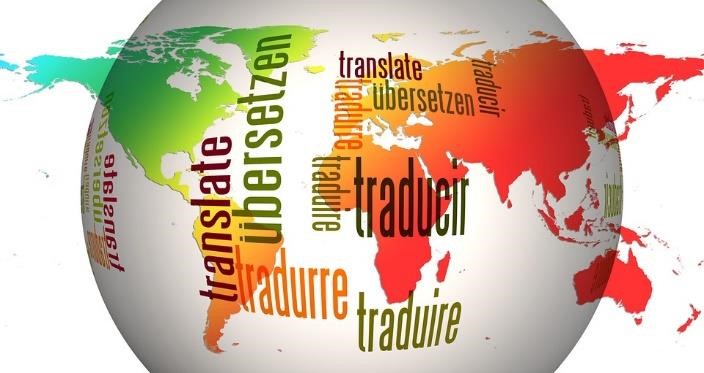 ^ AP/ Honors signature page required # All World Languages meet CCHE requirements. The student must study one language for a minimum of two years to meet CCHE Requirements.  Students must demonstrate mastery of fundamental concepts and detail in order to pass to the next language level.   *Honors French III and Honors Spanish III are eligible for CU Succeed Credit- restrictions apply. See the French/ Spanish teacher for details.  Note: Students failing a World Language first semester may be dropped at the culmination of the semester.  French I 19005 Year Course 9-10-11 Prerequisite: None French I will focus on Novice-Mid communicative competence. Students completing the course will develop each of the three modes of communication: Interpersonal, Interpretive, and Presentational. Connections and comparisons to Francophone cultures will also be explored. Students will be able to talk about their lives, their family and friends, discuss and inquire about weather and pastimes, order food at a restaurant and talk about where people live. French II 19010 Year Course 9-10-11-12 Prerequisite: French I or equivalent French II will continue building communicative competence to reach the Novice-High level. Students completing the course will develop each of the three modes of communication: Interpersonal, Interpretive, and Presentational. Connections and comparisons to Francophone cultures will be deepened and more reading will be required. Second year study enables students to expand vocabulary and explore the target language using more complicated structures and systems such as past tenses and reflexive verbs. As students increase their ability to understand, they will be speaking with more confidence and complexity. In addition, they will read short selections and stories at more advanced levels. They will be able to ask for and give simple directions as well as talk about life after school, clothing, and vacations.  Honors French III 19016 Year Course 10-11-12 Prerequisite: French II or equivalent AP/ Honors Signature page required French III will continue building communicative competence in Novice-High and reaching into Intermediate-Low performance levels. Students completing the course will develop each of the three modes of communication: Interpersonal, Interpretive, and Presentational. Connections and comparisons to Francophone cultures will be deepened and more authentic resources will be used for reading. The third year of language is the year when all the pieces of language come together. Students will read authentic pieces of literature, watch and comprehend foreign films, learn sophisticated vocabulary, grammar, syntax and speak and learn primarily in the target language. Third year language study offers students the opportunity to go far beyond the basics and attain a high level of fluency and competency in all language skills in the classroom all while earning 3 college credits. Grammar includes compound tenses, the subjunctive, object pronouns and the comparative and superlative. Activities may include creative, self-directed projects, prepared discussions and presentations. Students will be encouraged to communicate predominantly in the language. When completed, the students will be ready for Honors French IV and/or AP. Note: There will be summer reading. Some universities require 3 years of a world language for admission. This course is currently eligible for CU Succeed credit.  Honors French IV 19022 Year Course 10-11-12 Prerequisite: French III or equivalent AP/ Honors Signature page required French IV will focus on Intermediate-Low communicative competence. Students completing the course will develop each of the three modes of communication: Interpersonal, Interpretive, and Presentational. Connections and comparisons to Francophone cultures will be deepened and more authentic resources will be used for reading. Fourth-year courses enable students to attain a high degree of proficiency in speaking, reading, writing and understanding the language. Practice in listening, conversation skills and reading novels in the target language is emphasized along with deeper understanding of history and traditions. Students learn advanced grammar and syntax and classes are conducted primarily in the target language. Note: There will be summer reading and writing activities required for completion by the start of the course. AP French Language and Culture 19018 Year Course 10-11-12 Prerequisite: French III or equivalent AP/ Honors Signature page required AP French Language and Culture develops listening, speaking, reading, and writing skills for proficient communication in all three modes while constantly examining the cultural foundations of the French language inherent in its products, practices, and perspectives. The six themes of Global Challenges, Science and Technology, Contemporary Life, Personal and Public Identities, Families and Communities, and Beauty and Aesthetics interlace throughout the course. The AP French Language course should help prepare students to demonstrate their level of French proficiency across three communicative modes (interpersonal [interactive communication], interpretive [receptive communication], and presentational [productive communication]), and the five goal areas as outlined in the Standards for Foreign Language Learning in the 21st Century (Communication, Cultures, Connections, Comparisons, and Communities). The course is meant to be comparable to fifth and sixth semester (or the equivalent) college and university courses that focus on speaking and writing in the target language at an advanced level. Note: There will be summer reading and writing activities required for completion by the start of the course. Successful completion of this course will qualify you to take the AP exam.   German I 19030 Year Course 9-10-11 Prerequisite: None German I will focus on Novice-Mid communicative competence. Students completing the course will develop each of the three modes of communication: Interpersonal, Interpretive, and Presentational. Connections and comparisons to Germanic cultures will also be explored. Students will be able to talk about their lives, their family and friends, discuss and inquire about weather and free time activities, order food at a restaurant and talk about where people live. German II 19035 Year Course 9-10-11-12 Prerequisite: German I or equivalent German II will continue building communicative competence to reach the Novice-High level. Students completing the course will develop each of the three modes of communication: Interpersonal, Interpretive, and Presentational. Connections and comparisons to Germanic cultures will be deepened and more reading will be required. Second year study enables students to expand vocabulary and explore the target language using more complicated structures and systems such as past tenses and reflexive verbs. As students increase their ability to understand, they will be speaking with more confidence and complexity. In addition, they will read short selections and stories at more advanced levels. They will be able to ask for and give simple directions as well as talk about life after school, clothing, and vacations.  Honors German III 19041 Year Course 10-11-12 Prerequisite: German II or equivalent AP/ Honors Signature page required German III will continue building communicative competence in Novice-High and reaching into Intermediate-Low performance levels. Students completing the course will develop each of the three modes of communication: Interpersonal, Interpretive, and Presentational. Connections and comparisons to Germanic cultures will be deepened and more authentic resources will be used for reading. The third year of language is the year when all the pieces of language come together. Students will read authentic pieces of literature, watch and comprehend foreign films, learn sophisticated vocabulary, grammar, syntax and speak and learn primarily in the target language. Third year language study offers students the opportunity to go far beyond the basics and attain a high level of fluency and competency in all language skills in the classroom all while earning three- college credits. Grammar includes compound tenses, the subjunctive, object pronouns and the comparative and superlative. Activities may include creative, self-directed projects, prepared discussions and presentations. Students will be encouraged to communicate predominantly in the language. When completed, the students will be ready for Honors German IV and/or AP. Note: There will be summer reading. Some universities require 3 years of a world language for admission.  Honors German IV 19047 Year Course 10-11-12 Prerequisite: German III or equivalent AP/ Honors Signature page required German IV will focus on Intermediate-Low communicative competence. Students completing the course will develop each of the three modes of communication: Interpersonal, Interpretive, and Presentational. Connections and comparisons to Germanic cultures will be deepened and more authentic resources will be used for reading. Fourth-year courses enable students to attain a high degree of proficiency in speaking, reading, writing and understanding the language. Practice in listening, conversation skills and reading novels in the target language is emphasized along with deeper understanding of history and traditions. Students learn advanced grammar and syntax and classes are conducted primarily in the target language. Note: There may be summer reading and writing activities required for completion by the start of the course.  AP German Language and Culture 19042 Year Course 10-11-12 Prerequisite: German III/IV or equivalent AP/ Honors Signature page required AP German Language and Culture develops listening, speaking, reading, and writing skills for proficient communication in all three modes (interpersonal, interpretive, and presentational) while constantly examining the cultural foundations of the German language inherent in its products, practices, and perspectives. The six themes of Global Challenges, Science and Technology, Contemporary Life, Personal and Public Identities, Families and Communities, and Beauty and Aesthetics interlace throughout the course. The AP German Language course should help prepare students to demonstrate their level of German proficiency across three communicative modes (interpersonal [interactive communication], interpretive [receptive communication], and presentational [productive communication]), and the five goal areas as outlined in the Standards for Foreign Language Learning in the 21st Century (Communication, Cultures, Connections, Comparisons, and Communities). The course is meant to be comparable to fifth and sixth semester (or the equivalent) college and university courses that focus on speaking and writing in the target language at an advanced level. Note: There may be summer reading and writing activities required for completion by the start of the course. Successful completion of this course will qualify you to take the AP exam.   Spanish I 19055 Year Course 9-10-11 Prerequisite: None Spanish I will focus on Novice-Mid communicative competence. Students completing the course will develop each of the three modes of communication: Interpersonal, Interpretive, and Presentational. Connections and comparisons to Hispanophone cultures will also be explored. Students will be able to talk about their lives, their family and friends, discuss and inquire about weather and pastimes, order food at a restaurant and talk about where people live. Spanish II 19060 Year Course 9-10-11-12 Prerequisite: Spanish I or equivalent Spanish II will continue building communicative competence to reach the Novice-High level. Students completing the course will develop each of the three modes of communication: Interpersonal, Interpretive, and Presentational. Connections and comparisons to Hispanophone cultures will be deepened and more reading will be required. Second year study enables students to expand vocabulary and explore the target language using more complicated structures and systems such as past tenses and reflexive verbs. As students increase their ability to understand, they will be speaking with more confidence and complexity. In addition, they will read short selections and stories at more advanced levels. They will be able to ask for and give simple directions as well as talk about life after school, clothing, and vacations.  Honors Spanish III 19066 Year Course 10-11-12 Prerequisite: Spanish II or equivalent AP/ Honors Signature page required Spanish III will continue building communicative competence in Novice-High and reaching into Intermediate-Low performance levels. Students completing the course will develop each of the three modes of communication: Interpersonal, Interpretive, and Presentational. Connections and comparisons to Hispanophone cultures will be deepened and more authentic resources will be used for reading. The third year of language is the year when all the pieces of language come together. Students will read authentic pieces of literature, watch and comprehend foreign films, learn sophisticated vocabulary, grammar, syntax and speak and learn primarily in the target language. Third year language study offers students the opportunity to go far beyond the basics and attain a high level of fluency and competency in all language skills in the classroom all while earning 3 college credits. Grammar includes compound tenses, the subjunctive, object pronouns and the comparative and superlative. Activities may include creative, self-directed projects, prepared discussions and presentations. Students will be encouraged to communicate predominantly in the language. When completed, the students will be ready for Honors Spanish IV and/or AP. Note: There will be summer reading. Some universities require 3 years of a world language for admission. This course is currently eligible for CU Succeed credit.  Honors Spanish IV 19076 Year Course 10-11-12 Prerequisite: Spanish III or equivalent AP/ Honors Signature page required Spanish IV will focus on Intermediate-Low communicative competence. Students completing the course will develop each of the three modes of communication: Interpersonal, Interpretive, and Presentational. Connections and comparisons to Hispanophone cultures will be deepened and more authentic resources will be used for reading. Fourth-year courses enable students to attain a high degree of proficiency in speaking, reading, writing and understanding the language. Practice in listening, conversation skills and reading novels in the target language is emphasized along with deeper understanding of history and traditions. Students learn advanced grammar and syntax and classes are conducted primarily in the target language. Note: There will be summer reading and writing activities required for completion by the start of the course. AP Spanish Language and Culture 19067 Year Course 10-11-12 Prerequisite: Spanish III or equivalent AP/ Honors Signature page required AP Spanish Language and Culture develops listening, speaking, reading, and writing skills for proficient communication in all three modes while constantly examining the cultural foundations of the Spanish language inherent in its products, practices, and perspectives. The six themes of Global Challenges, Science and Technology, Contemporary Life, Personal and Public Identities, Families and Communities, and Beauty and Aesthetics interlace throughout the course. The AP Spanish Language course should help prepare students to demonstrate their level of Spanish proficiency across three communicative modes (interpersonal [interactive communication], interpretive [receptive communication], and presentational [productive communication]), and the five goal areas as outlined in the Standards for Foreign Language Learning in the 21st Century (Communication, Cultures, Connections, Comparisons, and Communities). The course is meant to be comparable to fifth and sixth semester (or the equivalent) college and university courses that focus on speaking and writing in the target language at an advanced level. Note: There will be summer reading and writing activities required for completion by the start of the course. Successful completion of this course will qualify you to take the AP exam.   AP Spanish Literature and Culture 19068 Year Course 10-11-12 Prerequisite: Spanish III or equivalent AP/ Honors Signature page required AP Spanish Literature and Culture is designed to introduce students to the formal study of Peninsular Spanish, Latin American, and U.S. Hispanic literature from the middle ages to the present day. The course aims to develop students’ critical reading and analytical writing skills in Spanish to perform successfully on the Advanced Placement exam in Spanish Literature, as well as develop students' ability to make interdisciplinary connections and explore linguistic and cultural comparisons. This class will be conducted entirely in Spanish, and students will be expected to communicate in Spanish appropriate to this level. The course covers the entire AP Spanish Literature and Culture required reading list. Students will be required to write essays to continue improving analytical writing, as well as participate in active discussions to analyze the different works of poetry, prose, and drama. Students will discuss literary texts and their varied historical, socio-cultural, and political contexts in a variety of activities and assignments. Finally, students will analyze themes and works of varied artistic representations, as well as audiovisual and audio resources, in relation to the course content. The AP Spanish Literature and Culture course should help prepare students to demonstrate their level of Spanish proficiency across three communicative modes interpersonal, interpretive, and presentational, and the five Standards for Foreign Language Learning in the 21st Century (Communication, Cultures, Connections, Comparisons, and Communities). The course is meant to be comparable to fifth and sixth semester college and Page 77 university courses that focus on speaking and writing in the target language at an advanced level. Note: There will likely be summer reading required for completion by the start of the course. Students will have the opportunity to take the AP exam in Spanish Language and should be successful in any university placement test.  *Spanish AP courses are offered on alternating years Page 78 School Information Attendance Parental failure to notify the MRHS attendance office within 48 hours of absence will result in an unexcused absence. Students may be excused by phone for illness, doctor’s appointment, bereavement, family emergency, etc.  If your student needs to leave during the day, you must call the attendance office (391-3600 or 3601) before the student leaves. Students leaving early or coming late must sign in and out at the attendance office. Business Office MRHS Business Office offers yearly athletic/activity passes for $50. All physical and insurance cards must be turned into this office. This office is unable to cash any personal checks. Dress Code Basics MRHS follows the Widefield School District policy. Unacceptable items: shorts, dresses, skirts or other similar clothing shorter than mid-thigh length sunglasses and/or hats worn inside the building house slippers, pajamas inappropriately sheer, tight or low-cut clothing (i.e. midriffs, halter tops, backless clothing, tube tops, garments of fishnet, mesh or similar material, muscle tops, etc.) that bare or expose traditionally private parts of the body including but not limited to; the stomach, buttocks, back, and breasts any clothing, paraphernalia, grooming, jewelry, hair clothing, assessors, or body adornments that are or contain any advertisements, symbols, words, slogans, patches or pictures that refer to drugs, tobacco, alcohol, or weapons, are of a sexual nature; by virtue of color, arrangement, trademark or other attribute denote membership in gangs which advocate drug use, violence, or disruptive behavior.  This is to include but is not limited to:  The number “69” Playboy (word or symbol), Player 69, Playerz, Posse, G-Thing or OG, Eight Ball (word or symbol), Cigarette or alcohol ads, drug language or reference to paraphernalia (#420) Belts/Pants must be keep fastened to waistline and are not allowed to hang; sagging pants, undergarments cannot be exposed whether covered by a long shirt or not.  Pants need to be worn the way they were intended. Accessories: no wallet or pocket chains, no heavy chains around the neck, no chains which hang below the chest and are deemed a safety hazard, no attached medallions that depict inappropriate message or symbols.  Headwear:  no headwear is allowed in the building.  Headwear outside the building is permissible but must be worn in the fashion for which it was intended (No baseball caps worn sideways) This includes visors worn around neck or on belt.  No head-wraps or bandanna printed hair accessories. Health Office All medication to be taken at MRHS must be administrated through the health office and must be accompanied by a Medication Form that has been signed by the physician and parent.  The original bottle(s) must be provided.  If your student is ill, every effort will be made to contact the person on the emergency card.   Homework Please call the Counseling Center (391-3631) when requesting homework.  The student must be out for at least 3 days before you can request homework. It will be available to pick up within 24-48 hours. Call the Counseling Center to verify if ready. Page 79 Lunch MRHS is a closed campus. Our cafeteria provides a la carte and full meal selections. Media Center Open from 7:15 – 3:45. Materials are available for check out and research.  Computer stations, scanner, and a copy machine (.10 per copy) are available. Peer Mediation This program provides intervention to reduce violent conflicts and teaches students how to communicate effectively and resolve conflicts productively.  “Conflict is neither good nor bad; it is how we deal with it that makes it so.”  Trained student mediators volunteer their time to sit down with disputants and assist them in identifying their problems, voicing their needs, brainstorming possible solutions and selecting a solution that is fair and agreeable for both parties. Renaissance Program Renaissance is the MRHS program that recognizes excellence in academics, attendance, and activities.  Students must qualify and apply each semester.  Students who have a Renaissance card receive numerous discounts from community businesses as well as in-school privileges.  The following card criteria apply: White Card:  Increased academic GPA from previous semester by 0.5 minimum or… have perfect attendance and no failing grades, unexcused absences, and referrals resulting in ISS or OSS. Purple Card:  A 3.0 academic semester GPA or better with no failing grades and…no unexcused absences, no referrals resulting in ISS or OSS and have had participated in at least one recognized activity. Black Card:  3.5 academic semester GPA or better with no failing grades and…no unexcused absences, no referrals resulting in ISS or OSS and have had participated in at least two recognized activities. Platinum Card:  4.0 academic semester GPA or better with no failing grades; must be a Junior or Senior and…no unexcused absences, no referrals resulting in ISS or OSS and have had participation in at least three recognized activities. Students receive a benefit card to use next semester. They can also qualify for an academic letter and a graduation medal if the established criteria are met.   Sports Students participating in athletics and activities must have current physical and insurance card on file.  Student cannot be failing more than two classes. See your sponsor for more information. Page 80 Addendum Page 81 Principal - 	 	 	 	Mr. Scott Sage 	Counselors  Assistant Principal 	  	 Curriculum/Instruction - 	Ms. Branda Morgan 	 	Ms. Nicole Young  Assistant Principal 	 	Ms. Regina Shea  	School Management - 	Mr. George Smith 	 	Ms. Sharon Smith Principal - 	 	 	 	Mr. Scott Sage 	Counselors  Assistant Principal 	  	 Curriculum/Instruction - 	Ms. Branda Morgan 	 	Ms. Nicole Young  Assistant Principal 	 	Ms. Regina Shea  	School Management - 	Mr. George Smith 	 	Ms. Sharon Smith Dean of Students - 	 Athletic Director/Dean -  	Mr. Sean McCune 	 	Ms 	. Marta Schmuki  	Mr. David Latino 	 	 	 IMPORTANT PHONE NUMBERS Discipline Office - 	 Athletic Director’s Office - Attendance Office - 	 Band Department - 	 Business Department -  Counseling Center - 	 Drama Department - 	 English Department - 	 Health Office -  	 Library  - 	 	 Math Department - 	 391-3616 	NJROTC Department -  	391-3624 391-3614 	PE – Boys/Girls - 	 	391-3669/3667 391-3600/01 	Principal’s Office - 	 	391-3690 391-3684 	Registrar’s Office - 	 	391-3625 391-3610 	Science Department - 	 	391-3652 391-3631 	Social Studies Department - 	391-3654 391-3688 	Special Services - 	 	391-3651 391-3653 	Transportation - 	 	391-3540 391-3622 	Vocal Department - 	 	391-3664 391-3640 	World Language Department - 391-3654391-3655  	FALL SPORTS WINTER SPORTS  WINTER SPORTS  SPRING SPORTS  	Football  	 Basketball (Girls) Baseball  	Softball  	 Basketball (Boys) Track (Boys)  	Tennis (Boys) 	 Swimming (Girls) Track (Girls)  	Golf (Boys) 	 	Wrestling 	 Tennis (Girls)  	Volleyball (Girls) Soccer (Girls)  	Cross Country 	  	Spirit Squad - yearlong  	Soccer (Boys) Anime Club 	 Astronomy Club Book Club Card Club Chess Club  Coding Club Community of Caring  Cyber Patriot Club DECA/FBLA Diversity Club CLUBS AND ORGANIZATIONS CLUBS AND ORGANIZATIONS Rock Climbing Club Science Club Spanish Club String Quartets Club Student Cabinet Video Game Club Yearbook Anime Club 	 Astronomy Club Book Club Card Club Chess Club  Coding Club Community of Caring  Cyber Patriot Club DECA/FBLA Diversity Club Drama Club Environmental Club Fellowship of Christian      Athletes Forensics French Club 	 German Club Grizzly Way Club Broadcast News     (KMRG) Knowledge Bowl Link Crew Math Club Military Brats M.U.S.E. (Art Club) National Honor Society 	Navy JROTC 	 Peer Tutoring Radio Control Club Renaissance Club                   Page 2 Rock Climbing Club Science Club Spanish Club String Quartets Club Student Cabinet Video Game Club Yearbook Menu of Options English Math Accuplacer 62 on Reading Comprehension 61 Elementary Algebra ACT Work Keys – National Career Readiness Certificates Bronze or higher Bronze or higher Advance Placement Exams (AP) 2 2 Concurrent Enrollment Passing per district higher education policy Passing per district higher education policy SAT 470 500 ACT 18 19 ASVAB 31 31 Industry Certificate Per district approval Per district approval District Capstone Per district approval Per district approval 	GENERAL 	 	 	GENERAL 	 	 	GENERAL 	 	 9th English Math Biology Social Studies 9/Geography PE/Health 2 Electives 10th 	11th English 	English/Speech Comm. World History 	American History Science 	Science Math 	Math 2 Electives: Drama, Music, 	2 Electives: Drama, Music,  Family Studies, Art,  	Family Studies, Art,  Vocational, World Language,  	Vocational, World Language,  10th 	11th English 	English/Speech Comm. World History 	American History Science 	Science Math 	Math 2 Electives: Drama, Music, 	2 Electives: Drama, Music,  Family Studies, Art,  	Family Studies, Art,  Vocational, World Language,  	Vocational, World Language,  10th 	11th English 	English/Speech Comm. World History 	American History Science 	Science Math 	Math 2 Electives: Drama, Music, 	2 Electives: Drama, Music,  Family Studies, Art,  	Family Studies, Art,  Vocational, World Language,  	Vocational, World Language,  12th English American Government Fine Arts/PE Math 2 Electives: Drama, Music, Family Studies, Art, Vocational, World  Language, Business 9th English Math Biology Social Studies 9/Geography PE/Health 2 Electives Business Business Business 12th English American Government Fine Arts/PE Math 2 Electives: Drama, Music, Family Studies, Art, Vocational, World  Language, Business VOCATIONAL 	 	 9th English Math Biology Social Studies 9/Geography PE/Health Car Care/Small Engines Construction Tech/Woods I Consumer/Family Studies 10th English World History Science Math PE/Fine Arts Construction Tech/Woods I Electronic Tech 10th English World History Science Math PE/Fine Arts Construction Tech/Woods I Electronic Tech 11th English/Speech Comm. American History Math/Science Auto Tech I (2-hour block) Const. Tech II CAD Consumer/Family Studies BUSINESS 	 	 12th English American Government Math/Science Auto Tech II (2-hour block) Const. Tech III Electronic Tech Consumer/Family Studies CAD/AVP 9TH English Math Biology Social Studies 9/Geography PE/Health PC Applications Word Processing 10th English World History Science Math Business Elective Advanced Word Processing 10th English World History Science Math Business Elective Advanced Word Processing 11th English/Speech Comm. American History Math/Science PE Business Elective Business Elective Business Elective 12th English American Government Fine Arts Business Electives STEP/AVP 9TH English Math Biology Social Studies 9/Geography PE/Health PC Applications Word Processing Accounting 11th English/Speech Comm. American History Math/Science PE Business Elective Business Elective Business Elective 12th English American Government Fine Arts Business Electives STEP/AVP 9TH English Math Biology Social Studies 9/Geography PE/Health PC Applications Word Processing Accounting BUSINESS-MARKETING EDUCATION BUSINESS-MARKETING EDUCATION 12th English American Government Fine Arts Business Electives STEP/AVP 9th English Math Biology Social Studies 9/Geography PE/Health Accounting  Elective 10th English World History Science Math Marketing Elective Accounting Elective 11th English/Speech Comm. American History Science Math PE Marketing Electives Elective  COLLEGE PREPARATORY  11th English/Speech Comm. American History Science Math PE Marketing Electives Elective  COLLEGE PREPARATORY  12th English American Government Fine Arts Marketing Electives STEP Elective 9th *English Math *Biology Social Studies 9/Geography PE/Health Elective World Language 10th *English *World History *Science +*Math World Language Elective Elective 11th *English +American History +American Government +Science *Math World Language Electives *Teacher Cadet I 11th *English +American History +American Government +Science *Math World Language Electives *Teacher Cadet I 12th +English/Speech Comm. +Social Studies Elective +American Government +Science +Math PE/Fine Arts Post-Secondary/AVP Elective *Teacher Cadet I and II 1st Semester 	 	 1st Semester 	 	 2nd Semester 9th English 	 	 	 English 	 	 	 English Math  	 	 	 Math  	 	 	 Math Biology 	 	 	 Biology 	 	 	 Biology Social Studies 9/Geography  Social Studies 9/Geography  Social Studies 9/Geography PE/Health 	 	 PE/Health _________________  ________________ _________________  _________________ 10th English 	 	 English World History  	 World History Science 	 	 Science Math  	 	 Math *P.E.  	 	 *P.E. _________________  _________________ _________________  _________________ 11th English 	 	 English American History 	 American History Math  	 	 Math Science 	 	 Science 	 _________________  _________________ _________________  _________________ _________________  _________________ 12th English 	 	 English *Fine Arts Elective 	 *P.E. American Government Speech Communications _________________  _________________ _________________  _________________ _________________  _________________ _________________  _________________ 2-D/ Painting Pathway          Multimedia Pathway 3-D Pathway Foundations of Design  (Semester Course) Freehand Drawing (S1) Visual Concepts (S2) Painting (S1) Advanced Techniques &  Applications (S2) Art Portfolio Prep I (S1) Art Portfolio Prep II (S2) Fundamentals of Photography (S1) Photography & Applications (S2) Photoshop & Multimedia I (S1) Photoshop & Multimedia II (S2) Foundations of Design  (Semester Course) Ceramics & Sculpture I  Ceramics & Sculpture II Art Portfolio Prep I Art Portfolio Prep II  Advanced Techniques & Applications  (Semester Course)  	9th 10th – 12th Food Skills and Catering Semester I & II Singles Living Young Adult Automotive Technology Year Course  Note on semester classes; pathways are Car Care Small Engines Metals Small Engines designated by student interest and facility constraints, which may change offerings # Courses meet the requirements of CCHE as academic electives. 	 	COLORADO COMMISSION ON  	HIGHER EDUCATION ADMISSIONS STANDARDS POLICY PRE-COLLEGIATE COURSE COMPLETION The Admissions Requirements for Mathematics for students planning to enter one of  Colorado’s four-year public colleges or universities is four years of Algebra 1 or higher. **Course meets pre-collegiate requirements ++Course meets dual credit requirements ***Course meets pre-collegiate and exceeds Colorado State Content and designed to prepare students for AP exams 9th 10th 11th 12th Naval Science I Naval Enrichment Naval Science I/II Naval Enrichment Naval Science I/II/III Naval Enrichment Naval Science II/III/IV Principles of Acoustics String Orchestra Symphonic Band  Symphonic Orchestra Wind Symphony^  Women’s Concert Choir Chamber Singers Chamber Strings^ Classic Chorale^ Computer Music Applications Concert Band I  Jazz Band Marching Band Music Audio Production Music Theory A Cappella Choir Advanced Drama AP Music Theory^ Beginning Drama Chamber Singers Chamber Strings^ Classic Chorale^ Computer Music Applications Concert Band I  12th Grade A Cappella Choir Advanced Drama AP Music Theory^ Beginning Drama Chamber Singers Chamber Strings^ Women’s Concert Choir Women’s Ensemble String Orchestra Symphonic Band  Symphonic Orchestra Theatre Production Wind Symphony^  Women’s Concert Choir Women’s Ensemble Music Theory Philharmonic Orchestra String Principles of Acoustics Orchestra Symphonic Band  Symphonic Orchestra Theatre Production Wind Symphony^  Women’s Concert Choir Women’s Ensemble 9th Health PE 9 9th Health PE 9 10th Aerobics Health Individual Sports Team Sports Weight Lifting/Conditioning 9th Health PE 9 10th Aerobics Health Individual Sports Team Sports Weight Lifting/Conditioning 11th Aerobics Health Individual Sports Team Sports Weight Lifting/Conditioning 9th Health PE 9 10th Aerobics Health Individual Sports Team Sports Weight Lifting/Conditioning 11th Aerobics Health Individual Sports Team Sports Weight Lifting/Conditioning 12th Aerobics Health Individual Sports Team Sports Weight Lifting/Conditioning 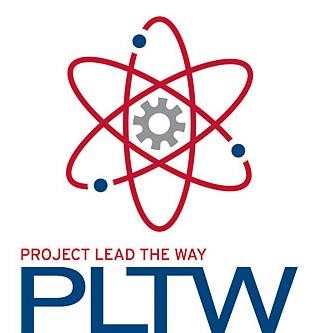 Widefield School District 3 STEM Programs PLTW | Biomedical Science PLTW | Computer Science PLTW | Engineering and Computer Assisted Drafting (CAD) - CAD is not a PLTW course or honors 	Biomedical Science  	Computer Science  	Engineering Principals of Biomedical Science 	Principals of Computer 	Computer Assisted Drafting CAD (Course may fulfill a biology Science (CAD is not a PLTW course or science credit)  honors) 	  	Computer Science A 	 	Human Body Systems 	 	Principles of Engineering  	 	Cyber Security 	(Course may fulfill a physical 	Medical Interventions 	science credit) Capstone Course—Biomedical 	Aerospace Engineering 	Innovation 	 	 	Computer Integrated 	 	Manufacturing Capstone—Engineering Design and Development Please note that all PLTW courses offered are honors courses and weighted on the 4.5 scale 9th 10th  11th  12th  AVID  Athletic Training Media Technology/ Library Science Student Cabinet Study Hall Athletic Training AVID  AVID Tutor Journalism# Media Technology/ Library Science Student Assistant Student Cabinet Study Hall Yearbook Athletic Training AVID  AVID Tutor Concurrent Enrollment  Elementary Assistant Honors Athletic Training^# Honors Teacher Cadet I Journalism# Media Technology/ Library Science Peer Tutor Student Assistant Student Cabinet Study Hall Yearbook Athletic Training AVID  AVID Tutor Career Start Program – PPCC Concurrent Enrollment  Elementary Assistant Honors Athletic Training^# Honors Teacher Cadet I Honors Teacher Cadet II Journalism# Media Technology/ Library Science Peer Tutor Student Assistant Student Cabinet Study Hall Yearbook AVID  Athletic Training Media Technology/ Library Science Student Cabinet Study Hall ^AP/Honors Signature Page required ^AP/Honors Signature Page required Athletic Training AVID  AVID Tutor Career Start Program – PPCC Concurrent Enrollment  Elementary Assistant Honors Athletic Training^# Honors Teacher Cadet I Honors Teacher Cadet II Journalism# Media Technology/ Library Science Peer Tutor Student Assistant Student Cabinet Study Hall Yearbook AVID  Athletic Training Media Technology/ Library Science Student Cabinet Study Hall #Meets CCHE requirements for academic elective #Meets CCHE requirements for academic elective #Meets CCHE requirements for academic elective 9th 10th  11th 12th French I/II French I/II Honors French III* French I/II Honors French III*/IV^ French II Honors French III*/IV^/V^ AP French Language and Culture German I/II German I/II Honors German III/IV^ German I/II Honors German III/IV^ German II Honors German III/IV^ AP German Language and Culture Spanish I/II Spanish  I/II Honors Spanish III*/IV^*/V^* Spanish  I/II Spanish  II Honors Spanish III*/IV^/V^ AP Spanish Literature  Spanish I/II Spanish  I/II Honors Spanish III*/IV^*/V^* Honors Spanish III*/IV^/V^ AP Spanish Language and Culture Spanish  II Honors Spanish III*/IV^/V^ AP Spanish Literature  